В соответствии с подпунктом 75) части второй статьи 15 Закона Республики Казахстан от 30 марта 1995 года «О Национальном Банке Республики Казахстан» Правление Национального Банка Республики Казахстан ПОСТАНОВЛЯЕТ: Утвердить прилагаемые Правила  приобретения товаров, работ и услуг Национальным Банком Республики Казахстан, его ведомствами, организациями, входящими в его структуру, и юридическими лицами, пятьдесят и более процентов голосующих акций (долей участия в уставном капитале) которых принадлежат Национальному Банку Республики Казахстан или находятся в его доверительном управлении, и аффилиированными с ними юридическими лицами. Признать утратившими силу:1) постановление Правления Национального Банка Республики Казахстан от 19 декабря 2015 года № 237 «Об утверждении Правил приобретения товаров, работ и услуг Национальным Банком Республики Казахстан, его ведомствами, организациями, входящими в его структуру, и юридическими лицами, пятьдесят и более процентов голосующих акций (долей участия в уставном капитале) которых принадлежат Национальному Банку Республики Казахстан или находятся в его доверительном управлении, и аффилиированными с ними юридическими лицами» (зарегистрировано в Реестре государственной регистрации нормативных правовых актов под № 12994, опубликовано 2 марта 2016 года в информационно-правовой системе нормативных правовых актов Республики Казахстан «Әділет»);2) постановление Правления Национального Банка Республики Казахстан от 27 сентября 2017 года № 187 «О внесении изменений в постановление Правления Национального Банка Республики Казахстан от 19 декабря           2015 года № 237 «Об утверждении Правил приобретения товаров, работ и услуг Национальным Банком Республики Казахстан, его ведомствами, организациями, входящими в его структуру, и юридическими лицами, пятьдесят и более процентов голосующих акций (долей участия в уставном капитале) которых принадлежат Национальному Банку Республики Казахстан или находятся в его доверительном управлении, и аффилиированными с ними юридическими лицами» (зарегистрировано в Реестре государственной    регистрации нормативных правовых актов под № 15907, опубликовано            24 октября 2017 года в Эталонном контрольном банке нормативных правовых актов Республики Казахстан). Управлению планирования и бюджета (Адибаев А.С.) в установленном законодательством Республики Казахстан порядке обеспечить:1) совместно с Юридическим департаментом (Сарсенова Н.В.) государственную регистрацию настоящего постановления в Министерстве юстиции Республики Казахстан;2) в течение десяти календарных дней со дня государственной регистрации настоящего постановления его направление на казахском и русском языках в Республиканское государственное предприятие на праве хозяйственного ведения «Республиканский центр правовой информации» для официального опубликования и включения в Эталонный контрольный банк нормативных правовых актов Республики Казахстан;3) размещение настоящего постановления на официальном интернет-ресурсе Национального Банка Республики Казахстан после его официального опубликования;4) в течение десяти рабочих дней после государственной регистрации настоящего постановления представление в Юридический департамент сведений об исполнении мероприятий, предусмотренных подпунктами 2), 3) настоящего пункта и пунктом 4 настоящего постановления. Управлению по защите прав потребителей финансовых услуг и внешних коммуникаций (Терентьев А.Л.) обеспечить в течение десяти календарных дней после государственной регистрации настоящего постановления направление его копии на официальное опубликование в периодические печатные издания.  Контроль за исполнением настоящего постановления возложить на заместителя Председателя Национального Банка Республики Казахстан Галиеву Д.Т. Настоящее постановление вводится в действие по истечении десяти календарных дней после дня его первого официального опубликования.Председатель Национального Банка 						Д. АкишевУтвержденыпостановлением ПравленияНационального БанкаРеспублики Казахстан«27» августа 2018 года№ 192Правила приобретения товаров, работ и услуг Национальным Банком Республики Казахстан, его ведомствами, организациями, входящими в его структуру, и юридическими лицами, пятьдесят и более процентов голосующих акций (долей участия в уставном капитале) которых принадлежат Национальному Банку Республики Казахстан или находятся в его доверительном управлении, и аффилиированными с ними юридическими лицамиГлава 1. Общие положенияНастоящие Правила приобретения товаров, работ и услуг Национальным Банком Республики Казахстан, его ведомствами, организациями, входящими в его структуру, и юридическими лицами, пятьдесят и более процентов голосующих акций (долей участия в уставном капитале) которых принадлежат Национальному Банку Республики Казахстан или находятся в его доверительном управлении, и аффилиированными с ними юридическими лицами (далее – Правила) определяют порядок приобретения товаров, работ и услуг Национальным Банком Республики Казахстан (далее – Национальный Банк), его ведомствами, организациями, входящими в его структуру, и юридическими лицами, пятьдесят и более процентов голосующих акций (долей участия в уставном капитале) которых принадлежат Национальному Банку или находятся в его доверительном управлении, и аффилиированными с ними юридическими лицами, за исключением:услуг приобретаемых у физических лиц, не являющихся субъектами предпринимательской деятельности, по трудовым договорам и договорам возмездного оказания услуг;товаров, работ, услуг, необходимых для осуществления монетарной деятельности, а также деятельности по управлению Национальным фондом Республики Казахстан и пенсионными активами единого накопительного пенсионного фонда;командировочных расходов;внесения взносов (вкладов), в том числе в уставный капитал юридических лиц;покупки ценных бумаг;выплаты вознаграждений членам органа управления и наблюдательного совета;товаров, услуг, связанных с представительскими расходами; услуг  государственных учреждений, если иное не установлено для них законами Республики Казахстан;оплаты сборов, других расходов, необходимых для  разрешения споров в судах, арбитражах и третейских судах;оплаты сборов и платежей, установленных законодательством Республики Казахстан или других стран; товаров, работ, услуг для производства продукции, связанной с выполнением государственных заказов;услуг адвокатов, нотариусов, частных судебных исполнителей; услуг трансфер-агента, финансовых услуг, за исключением услуг страхования;услуг иностранных депозитариев ценных бумаг и банков, а также товаров и услуг, необходимых для их оказания;услуг по доверительному управлению имуществом;услуг складов временного хранения и связанной с такими услугами оплатой сборов, других платежей;услуг по обучению в автономной организации образования «Назарбаев Университет», а также повышению квалификации на курсах, семинарах, тренингах, стажировках и в сфере высшего послевузовского образования за рубежом;товаров,  работ,  услуг  при  возникновении  поломок,  выхода  из строя механизмов, агрегатов, оборудования, программного и аппаратного обеспечения, запасных частей и материалов, требующих незамедлительного восстановления, при наличии подтверждающих документов, а также вследствие  возникновения  обстоятельств  непреодолимой  силы, в  том  числе для  локализации  и (или)  ликвидации  последствий  чрезвычайных  ситуаций  и положений,  для  ликвидации  аварий  на  электроэнергетических  объектах, коммуникационных системах жизнеобеспечения, критически важных объектах информационно-коммуникационной инфраструктуры, особо важных государственных объектах, входящих в перечень объектов Республики Казахстан, уязвимых в террористическом отношении, утвержденный постановлением Правительства Республики Казахстан от 28 августа 2013 года № 876, а также объектах отраслей промышленности и видов деятельности, идентифицируемых как опасные производственные объекты, в соответствии с приказом Министра по инвестициям и развитию Республики Казахстан от 
30 декабря 2014 года № 353 «Об утверждении Правил идентификации опасных производственных объектов», зарегистрированным в Реестре государственной регистрации нормативных правовых актов под № 10310;товаров, работ, услуг филиалами и представительствами заказчика, расположенными за пределами территории Республики Казахстан;товаров через товарные биржи;товаров, работ, услуг, необходимых для реализации государственных программ, поручений Президента Республики Казахстан, решений Правления или Совета директоров Национального Банка;товаров, работ, услуг для обеспечения правопорядка, национальной, экономической безопасности, а также связанных с необходимостью соблюдения  законодательства Республики Казахстан о государственных секретах и иной информации с ограниченным доступом;товаров, работ, услуг у субъектов государственной и естественной монополии;услуг водоснабжения, канализации, газоснабжения, электроснабжения, теплоснабжения;товаров, работ, услуг по ценам и тарифам, установленным законодательством Республики Казахстан или других стран, либо у лица, определенного законодательством Республики Казахстан;имущества, реализуемого на торгах (аукционах), тендерах при приватизации государственного имущества;товаров, работ, услуг, являющихся объектами интеллектуальной собственности, у лица, обладающего исключительными правами в отношении приобретаемых товаров, работ, услуг;консультационных и юридических услуг по вопросам и (или) документам, связанным с применением иностранного права, по оценке перспектив разбирательств, защите и представлению интересов заказчика в международном арбитраже, международном коммерческом арбитраже, иностранных судебных органах, а также в процессе до арбитражного (судебного) урегулирования споров.В Правилах используются следующие понятия:потенциальный поставщик – юридическое лицо, временное объединение юридических лиц (консорциум), физическое лицо, осуществляющее предпринимательскую деятельность, претендующие на заключение договора о закупке с заказчиком. Физическое лицо, не являющееся субъектом предпринимательской деятельности, является потенциальным поставщиком в случае приобретения (аренды) заказчиком жилища, принадлежащего на праве частной собственности такому физическому лицу;аффилиированное лицо потенциального поставщика – любое физическое или юридическое лицо, которое определяет решения и (или) оказывает влияние на принимаемые потенциальным поставщиком решения, в том числе в силу сделки, совершенной в письменной форме, а также любое физическое или юридическое лицо, в отношении которого потенциальный поставщик имеет такое право;однородные товары, работы, услуги – товары, работы, услуги, которые, не являясь идентичными, имеют сходные характеристики и состоят из схожих компонентов, что позволяет им выполнять одни и те же функции и быть взаимозаменяемыми; унификация – приобретение товаров, работ, услуг, направленное на устранение излишнего многообразия посредством сокращения перечня допустимых элементов и решений, приведения их к однотипности;бюджет –  бюджет (смета расходов), бизнес-план (годовой бюджет) заказчика;поставщик – юридическое лицо, временное объединение юридических лиц (консорциум), физическое лицо, осуществляющее предпринимательскую деятельность,  выступающее в качестве контрагента заказчика в заключенном с ним договоре о закупках. Физическое лицо, не являющееся субъектом предпринимательской деятельности, является поставщиком в случае приобретения (аренды) заказчиком жилища, принадлежащего на праве частной собственности такому физическому лицу;работа – деятельность, имеющая вещественный результат, а также иная деятельность, отнесенная к работам;услуга – деятельность, направленная на удовлетворение потребности заказчика, не имеющая вещественного результата;финансовый год – период времени, начинающийся 1 января и заканчивающийся 31 декабря текущего года;реестр недобросовестных участников государственных закупок – перечень потенциальных поставщиков и поставщиков, формируемый в соответствии с Законом Республики Казахстан от 4 декабря 2015 года «О государственных закупках» (далее – Закон о государственных закупках);экспертная комиссия (эксперт) – коллегиальный орган (специалист), создаваемый (определенный) заказчиком (организатором закупок) для подготовки экспертного заключения  о соответствии либо несоответствии предложений потенциальных поставщиков требованиям технической спецификации заказчика в отношении приобретаемых товаров, работ, услуг;процедура организации и проведения закупок – комплекс взаимосвязанных, последовательных мероприятий, осуществляемых заказчиком (организатором закупок) в соответствии с Правилами, в целях приобретения товаров, работ, услуг;организатор закупок – подразделение, филиал или ведомство заказчика, юридическое лицо, определенное решением заказчика ответственным за процедуру организации и проведения закупок;портал закупок – информационная система Национального Банка,  предоставляющая единую точку доступа к электронным закупкам, в соответствии с Правилами;заказчик – Национальный Банк в лице его подразделений, филиалов, ведомств, а также организации, входящие в структуру Национального Банка, юридические лица, пятьдесят и более процентов голосующих акций (долей участия в уставном капитале) которых  принадлежат Национальному Банку или находятся в его доверительном управлении, и аффилиированные с ними юридические лица;стандартизация – приобретение товаров, работ, услуг, направленное на достижение оптимальной степени упорядочения требований к товару, работе, услуге и процессам посредством установления положений для всеобщего, многократного и добровольного использования в отношении реально существующих и потенциальных задач;закупки – приобретение за счет средств бюджета заказчика товаров, работ, услуг, необходимых для обеспечения функционирования, а также выполнения государственных функций либо уставной деятельности заказчика в порядке, установленном Правилами;тендерная комиссия – коллегиальный орган, создаваемый заказчиком, для проведения закупок товаров,  работ, услуг способом тендера;долгосрочный договор – договор о закупке, заключаемый на срок более 12 (двенадцати) месяцев;организации Национального Банка – организации, входящие в структуру Национального Банка, юридические лица, пятьдесят и более процентов голосующих акций (долей участия в уставном капитале) которых  принадлежат Национальному Банку или находятся в его доверительном управлении, и аффилиированные с ними юридические лица;товар – предмет (вещь), в том числе полуфабрикат или сырье в твердом, жидком или газообразном состоянии, электрическая и тепловая энергия, объективированные результаты творческой интеллектуальной деятельности, вещные права, с которыми допускается совершать сделки купли-продажи;внутренняя кооперация – приобретение заказчиком (организатором закупок) у Национального Банка, организации Национального Банка либо их аффилиированных лиц товаров, работ, услуг в рамках деятельности,  предусмотренной их положением или уставом;электронные закупки – приобретение товаров, работ, услуг с использованием портала закупок;договор о закупках – гражданско - правовая  сделка  в  письменной форме  на  поставку  товара,  выполнение  работ,  оказание  услуг,  заключенная между заказчиком и поставщиком, в соответствии с Гражданским кодексом Республики Казахстан (Общая часть) от 27 декабря 1994 года, Гражданским кодексом Республики Казахстан (Особенная часть) от 1 июля 1999 года (далее – Гражданский кодекс Республики Казахстан) и Правилами.Заказчик (организатор закупок) при проведении закупок основывается на принципах:1) оптимального и эффективного расходования денег, используемых для закупок;2) представления потенциальным поставщикам равных возможностей для участия в процедуре проведения закупок, за исключением случаев, предусмотренных Правилами; 3) добросовестной конкуренции среди потенциальных поставщиков;4) гласности и прозрачности процесса закупок;5) поддержки внутренней кооперации. Процесс закупки товаров, работ, услуг включает в себя: 1) формирование и утверждение плана закупок товаров, работ, услуг;2) выбор поставщика товаров, работ, услуг и заключение с ним договора о закупках; 3) исполнение договора о закупках.Для выполнения процедур организации и проведения закупок заказчик  определяет своим решением организатора закупок. Заказчики вправе определить юридическое лицо в качестве единого организатора закупок. Единый организатор закупок, ответственный за выполнение процедур организации и проведения закупок, определяется совместными решениями заказчиков.Документы по проводимым (проведенным) закупкам хранятся заказчиком (организатором закупок) в соответствии с утвержденной номенклатурой дел заказчика (организатора закупок).Потенциальный поставщик и его аффилиированное лицо не имеют права участвовать в одном тендере (лоте).Глава 2. Планирование закупок товаров, работ, услугНа основании  утвержденного  бюджета  заказчик  разрабатывает    план закупок товаров,  работ,  услуг (далее – план закупок)  по  форме  согласно приложению 1 к Правилам.План закупок формируется на финансовый год на основе потребности  заказчика в товарах, работах, услугах. План  закупок (изменения  и  (или) дополнения к нему)  утверждаются первым руководителем заказчика или иным, уполномоченным им лицом, и содержит, в том числе следующие сведения:1) наименование  закупаемых товаров, работ, услуг;2) суммы,  выделенные  для  закупок товаров,  работ,  услуг,  без  учета налога на добавленную стоимость;3) способ и сроки проведения закупок товаров, работ, услуг.При планировании заказчиком заключения долгосрочного договора сумма, выделенная для закупки, указывается в плане закупок  с разбивкой на каждый финансовый год.Заказчик в течение 5 (пяти) рабочих дней с  даты  утверждения  плана закупок (внесения  изменений  и (или)  дополнений в него)  размещает  его  на интернет-ресурсе заказчика и (или) на портале закупок. Закупки товаров, работ, услуг осуществляются заказчиком (организатором закупок) на основании утвержденного плана закупок.Отказ от закупок товаров, работ, услуг допускается в случаях: 1) сокращения расходов на приобретение товаров, работ, услуг;2) обоснованной нецелесообразности приобретения товаров, работ, услуг;3) наступления обстоятельств непреодолимой силы.Отказ от закупок товаров, работ, услуг заказчиком осуществляется на основании соответствующих изменений в план закупок.В течение 5 (пяти) рабочих дней с даты принятия заказчиком решения организатор закупок осуществляет следующее:1) извещает о принятом решении лиц, участвующих в проводимых закупках, и опубликовывает соответствующее объявление на интернет-ресурсе заказчика (организатора закупок) и (или)  на портале закупок;2) возвращает внесенные обеспечения тендерных заявок и (или) исполнения договоров.В случае отказа заказчика от закупок товаров, работ, услуг по основаниям, указанным в подпунктах 1) и 2) пункта 14 Правил, внесение изменений и (или) дополнений в план закупок в части увеличения потребности и расходов на их приобретение либо возникновения целесообразности приобретения таких товаров, работ, услуг в текущем году не допускается. Глава 3. Способы  закупокЗакупки осуществляются одним из следующих способов:1) тендера, в том числе с применением торгов на понижение цены;2) запроса ценовых предложений;3) прямого заключения договора.Закупки, осуществляемые способами, предусмотренными подпунктами 1) и 2) пункта 17 Правил, проводятся также посредством электронных закупок в порядке, предусмотренном Правилами.Способ закупок товаров, работ, услуг выбирается заказчиком самостоятельно. Заказчик  определяет способ закупок исходя из годовых объемов товаров, работ, услуг, необходимых для обеспечения деятельности его филиала, при условии проведения таких закупок от имени заказчика непосредственно филиалом заказчика.Глава 4. Закупки способом тендераПараграф 1. Порядок организации и проведения закупок товаров, работ, услуг способом тендераПри закупках товаров, работ, услуг, не являющихся однородными, организатор закупок проводит закупки способом тендера с разделением таких товаров, работ, услуг на лоты  по их  однородным видам.Для организации и проведения закупок способом тендера заказчик  утверждает: состав тендерной комиссии, кандидатуру секретаря тендерной комиссии, а также в случаях, предусмотренных Правилами, состав экспертной комиссии (кандидатуру эксперта); условия тендера, включающие в том числе:техническую спецификацию закупаемых товаров, работ, услуг (далее – техническая спецификация), составленную в соответствии с приложением 2 к Правилам, содержащую полное описание и требуемые функциональные, технические, качественные характеристики закупаемых товаров, работ, услуг; критерии оценки заявок потенциальных поставщиков и величины их значимости по форме согласно приложению 3 к Правилам (при наличии);проект договора о закупках.В технической спецификации не допускаются указания на товарные знаки, знаки обслуживания, фирменные наименования, патенты, полезные модели, промышленные образцы, наименования места происхождения товара и производителя, а также иные характеристики, определяющие принадлежность приобретаемого товара, работы, услуги отдельному потенциальному поставщику, за исключением случаев приобретения товаров, работ, услуг, необходимых для:1) доукомплектования, модернизации, дооснащения установленного оборудования, а также программного обеспечения (лицензионного программного обеспечения, информационной системы);2) ремонта и (или) технического обслуживания, системно-технического обслуживания  имеющегося у заказчика товара (оборудования).Необходимость установления критериев оценки заявок потенциальных поставщиков  определяется заказчиком самостоятельно.Критерии оценки заявок потенциальных поставщиков и величины их значимости (далее – критерии оценки) определяются в соответствии с Методикой применения критериев оценки заявок потенциальных поставщиков и расчета величин их значимости, предусмотренной приложением 4 к Правилам. Разработку технической  спецификации, установление критериев оценки заявок потенциальных поставщиков и величины их значимости обеспечивают работники подразделений (филиалов) заказчика, функции которых соответствуют предмету закупаемых товаров, работ, услуг.Тендерная комиссия не применяет критерии оценки к заявкам потенциальных поставщиков, не представивших документы, содержащие информацию, позволяющую применить к ним критерии оценки. Непредставление потенциальным поставщиком документов не является основанием для отклонения такой заявки.Решения тендерной комиссии оформляются в виде протоколов закупок, которые подписываются членами тендерной комиссии, полистно парафируются ее секретарем и не позднее 2 (двух) рабочих дней с даты их подписания опубликовываются секретарем тендерной комиссии на интернет-ресурсе заказчика (организатора закупок).При проведении  электронных закупок способом тендера протоколы закупок подписываются членами тендерной комиссии, ее секретарем с использованием электронных цифровых подписей и опубликовываются на портале закупок с автоматическим уведомлением участников тендера.Параграф 2. Тендерная комиссия, экспертная комиссия (эксперт)В состав тендерной комиссии входят председатель, заместитель председателя, члены тендерной комиссии и секретарь тендерной комиссии. Тендерная комиссия формируется из числа работников заказчика (организатора закупок).Председателем тендерной  комиссии  выступает первый руководитель заказчика или иное уполномоченное им лицо.На время отсутствия председателя тендерной комиссии его функции выполняет заместитель председателя тендерной комиссии. Общее количество членов тендерной комиссии составляет нечетное число и определяется в количестве не менее 3 (трех) человек. Тендерная комиссия действует с даты вступления в силу решения о ее создании и прекращает свою деятельность с даты заключения договора о закупках. В случае, если тендер не состоялся, тендерная комиссия прекращает свою деятельность после подписания протокола об итогах закупки.Заседания тендерной комиссии проводятся при условии присутствия простого большинства членов тендерной комиссии. В случае отсутствия кого-либо из членов тендерной комиссии в  протоколе закупок указывается причина его отсутствия  либо производится его замена на основании решения заказчика. Решение  тендерной  комиссии  принимается открытым  голосованием и считается принятым, если за него проголосовало большинство голосов от общего числа присутствующих членов тендерной комиссии. При  равенстве голосов  принятым считается решение, за которое  проголосовал  председатель тендерной комиссии или его заместитель (в случае отсутствия председателя тендерной комиссии). Член тендерной комиссии в случае несогласия с решением тендерной комиссии выражает особое мнение, которое излагается в письменном виде и прилагается к протоколу закупки.Секретарь тендерной комиссии не является членом тендерной комиссии и не  имеет  права   голоса  при  принятии  тендерной  комиссией  решения. Оценка технических спецификаций,  критериев оценки тендерных заявок потенциальных поставщиков на предмет соответствия условиям тендера осуществляется членами тендерной комиссии из числа работников подразделения (филиала) заказчика, функции которого соответствуют предмету закупаемых товаров, работ, услуг. Организационная деятельность  тендерной комиссии обеспечивается секретарем тендерной комиссии, который: 1) обеспечивает тендерную комиссию необходимыми документами, организует проведение заседания тендерной комиссии;2) оформляет протоколы закупок;3) обеспечивает сохранность документов и материалов тендера;4) осуществляет иные функции, предусмотренные Правилами. Для подготовки технической спецификации или рассмотрения и оценки тендерных заявок потенциальных поставщиков на предмет соответствия либо несоответствия утвержденной заказчиком технической спецификации допускается привлечение экспертной комиссии (эксперта) на основании  решения заказчика (организатора закупок).Не привлекаются в качестве экспертов лица, заинтересованные в результатах закупок.В случае отсутствия у заказчика (организатора закупок) экспертов, обладающих необходимой квалификацией, допускается привлечение экспертов на платной или безвозмездной основе по договоренности сторон. В случае привлечения нескольких экспертов заказчик (организатор закупок) формирует экспертную комиссию и определяет из числа привлеченных  экспертов  руководителя экспертной комиссии.Экспертная комиссия (эксперт) по результатам оценки тендерных заявок потенциальных поставщиков оформляет экспертное заключение и не имеет права голоса при принятии тендерной комиссией решения. Заключение экспертной комиссии (эксперта) учитывается тендерной комиссией в случае, если оно составлено в пределах предъявляемых требований. Экспертное заключение оформляется в письменном виде, подписывается экспертной комиссией (экспертом) и прилагается к протоколу об итогах тендера.В случае несогласия члена экспертной комиссии с заключением экспертной комиссии он излагает особое мнение в письменном виде, прилагаемое к заключению экспертной комиссии и являющееся его неотъемлемой частью.Параграф 3. Порядок извещения о проведении тендера, разъяснение условий тендераОрганизатор закупок не позднее 5 (пяти) рабочих дней с даты принятия решения о проведении тендера, но не менее чем за 10 (десять) календарных дней до окончательной даты представления потенциальными поставщиками тендерных заявок опубликовывает на интернет-ресурсе заказчика (организатора закупок) либо на портале закупок при проведении электронных закупок способом тендера объявление о проведении тендера с условиями тендера по форме согласно приложению 5 к Правилам.Объявление  о  проведении  повторного тендера  с  условиями тендера публикуется организатором закупок не позднее 5 (пяти) рабочих дней с даты принятия решения о проведении повторной закупки, но не менее чем за 
7 (семь) календарных дней до окончательной даты представления тендерных заявок. Потенциальные поставщики в случае необходимости разъяснения условий тендера обращаются с запросом к организатору закупок не менее чем за 5 (пять) календарных дней до истечения окончательного срока представления тендерных заявок.Запрос о разъяснении условий тендера направляется организатору закупок в письменном виде на электронный или почтовый адрес организатора закупок, указанный в объявлении.Разъяснение  условий  тендера проводится организатором закупок.Организатор закупок в течение 2 (двух) рабочих дней с даты получения запроса: опубликовывает текст разъяснения условий тендера на интернет-ресурсе заказчика (организатора закупок) либо на портале закупок при проведении электронных закупок способом тендера;без указания  от  кого  поступил  запрос направляет текст разъяснения условий тендера потенциальным поставщикам, получившим доступ к условиям тендера, по электронной почте либо автоматически уведомляет потенциальных поставщиков посредством портала закупок при проведении электронных закупок способом тендера.Организатор закупок не позднее 3 (трех) календарных дней до истечения окончательной даты представления тендерных заявок по собственной инициативе или в ответ на запрос потенциального поставщика  вносит изменения и (или) дополнения в условия тендера. Внесение изменений и (или) дополнений в условия тендера осуществляется путем принятия соответствующего решения заказчиком. Организатор закупок не позднее 2 (двух) рабочих дней с даты принятия  решения о внесении изменений и (или) дополнений в условия тендера размещает текст внесенных  изменений  и (или)  дополнений в условия тендера на интернет-ресурсе заказчика (организатора закупок) либо на портале закупок при проведении электронных закупок способом тендера.Окончательный срок представления тендерных заявок продлевается не менее чем на 5 (пять) календарных дней. Параграф 4. Порядок представления тендерной заявки Тендерная заявка является формой выражения согласия потенциального поставщика осуществить поставку товаров, выполнить работы, оказать услуги в соответствии с условиями тендера.Потенциальный поставщик представляет 1 (одну) тендерную заявку до истечения окончательного срока ее представления, указанного в объявлении.Тендерная заявка, представляемая организатору закупок потенциальным поставщиком, содержит:1) заполненную и подписанную уполномоченным лицом потенциального поставщика заявку на участие в тендере по форме согласно приложению 6 к Правилам или при проведении электронных закупок соглашение об участии в тендере по форме согласно приложению 7 к Правилам.Потенциальный поставщик при представлении тендерной заявки подтверждает достоверность сведений, указанных в ней; 2) перечень документов, представляемых потенциальным поставщиком в подтверждение его соответствия квалификационным требованиям:документы, подтверждающие правоспособность для юридических лиц, гражданскую дееспособность для физических лиц:юридическое лицо представляет копию устава, утвержденного в установленном законодательством Республики Казахстан порядке, за исключением случаев, когда юридическое лицо осуществляет деятельность на основании Типового устава, нерезиденты Республики Казахстан представляют копию апостилированной (легализованной) выписки из торгового реестра с нотариально заверенным переводом на казахский и (или) русский языки (в случае представления документов на иностранном языке);разрешения (уведомления), полученные (направленные) в соответствии с законодательством Республики Казахстан о разрешениях и уведомлениях, в форме электронного документа, сведения о которых подтверждаются в информационных системах государственных органов (в случае отсутствия сведений в информационных системах государственных органов потенциальный поставщик представляет копию соответствующего разрешения (уведомления), полученного (направленного) в соответствии с законодательством Республики Казахстан о разрешениях и уведомлениях);копию свидетельства или справку о государственной регистрации (перерегистрации) юридического лица, а в случае, если юридическое лицо осуществляет деятельность на основании Типового устава, утвержденного в соответствии с Законом Республики Казахстан от 17 апреля 1995 года «О государственной регистрации юридических лиц и учетной регистрации филиалов и представительств» – копию заявления о государственной регистрации; копию выписки из учредительных документов (в случае, если устав не содержит сведения об учредителях или составе учредителей), содержащую сведения об учредителе или составе учредителей либо копию выписки из реестра держателей акций, выданной не ранее одного месяца, предшествующего дате вскрытия тендерных заявок;информацию о категории субъекта предпринимательства в форме электронной справки, полученной из электронной базы данных, содержащей сведения о категориях субъектов предпринимательства (для физических лиц);копию документа, удостоверяющего личность (для физических лиц);документы, подтверждающие соответствие привлекаемых субподрядчиков либо соисполнителей квалификационным требованиям, в случае, если потенциальный поставщик предполагает привлечь субподрядчиков (соисполнителей) для выполнения работ (оказания услуг), в том числе сопутствующих;3) техническую спецификацию товаров, работ, услуг, предлагаемых потенциальным поставщиком;4) обеспечение тендерной заявки в порядке и размере, установленном Правилами, в виде оригинала банковской гарантии (при проведении электронных закупок в виде электронной банковской гарантии) либо платежного документа, подтверждающего внесение гарантийного денежного взноса, размещаемого на банковском счете заказчика (организатора закупок);5) доверенность лицу (лицам), представляющему интересы потенциального поставщика на право подписания тендерной заявки и участия в заседаниях тендерной комиссии, за исключением первого руководителя потенциального поставщика, имеющего право подписи без доверенности в соответствии с уставом потенциального поставщика;6) ценовое предложение по форме согласно приложению 8 к Правилам, за исключением тендера с применением торгов на понижение цены;7) сведения о субподрядчиках по выполнению работ (соисполнителях при оказании услуг), являющихся предметом закупок в тендере, а также виды работ и услуг, передаваемых потенциальным поставщиком субподрядчикам (соисполнителям) по форме согласно приложению 9 к Правилам (в случае их привлечения);8) документы, подтверждающие применимость к заявке утвержденных заказчиком критериев оценки (в случае, если потенциальный поставщик претендует на применение критериев оценки);9) в случае участия в закупках временного объединения юридических лиц (консорциум), юридические лица, являющиеся участниками данного консорциума, помимо документов, предусмотренных настоящим пунктом Правил, для подтверждения своих квалификационных требований, представляют копии следующих документов:договора о совместной хозяйственной деятельности, заключенного между членами юридических лиц (консорциальное соглашение);разрешения (уведомления), полученные (направленные) в соответствии с законодательством Республики Казахстан о разрешениях и уведомлениях, в форме электронного документа, сведения о которых подтверждаются в информационных системах государственных органов  в части деятельности, требующей разрешение (уведомление), предусмотренной договором о совместной хозяйственной деятельности (при участии временного объединения юридических лиц (консорциума) (в случае отсутствия сведений в информационных системах государственных органов потенциальный поставщик представляет копию соответствующего разрешения (уведомления), полученного (направленного) в соответствии с законодательством Республики Казахстан о разрешениях и уведомлениях). Консорциум признается соответствующим квалификационным требованиям в части обладания правоспособностью на осуществление отдельных видов деятельности, на занятие которых необходимо получение разрешения, в соответствии с законодательством Республики Казахстан о разрешениях и уведомлениях, в случае соответствия указанным требованиям участников консорциума.При проведении электронных закупок потенциальный поставщик представляет электронные копии документов, удостоверенные электронной цифровой подписью руководителя потенциального поставщика либо лица, им уполномоченного.Тендерная заявка представляется на казахском и (или) русском языках.Срок действия тендерных заявок устанавливается на срок не менее 
90 (девяносто) календарных дней с даты вскрытия тендерных заявок.Потенциальный поставщик-нерезидент Республики Казахстан  представляет документы, предусмотренные пунктом 50 Правил для резидентов Республики Казахстан, либо документы, содержащие  аналогичные сведения, апостилированные (легализованные) в соответствии с международными договорами, ратифицированными Республикой Казахстан, с нотариально заверенным переводом на казахский и (или) русский языки (в случае представления документов на иностранном языке).Тендерная заявка представляется потенциальным поставщиком в запечатанном конверте до истечения окончательного срока представления тендерных заявок, указанного в объявлении, в прошитом виде, с пронумерованными листами, последний лист заверяется подписью руководителя потенциального поставщика либо лица, им уполномоченного.Тендерное ценовое предложение запечатывается в отдельный конверт  и  вкладывается в конверт с тендерной заявкой.Документ, подтверждающий внесение обеспечения тендерной  заявки, прикладывается отдельно.На лицевой стороне конверта с тендерной заявкой потенциальный поставщик указывает:наименование и почтовый адрес потенциального поставщика;наименование и почтовый адрес заказчика (организатора закупок);наименование тендера (лота).Организатор закупок в хронологическом порядке вносит в журнал регистрации тендерных заявок сведения о потенциальных поставщиках, представивших до истечения установленного срока конверты с тендерными заявками.Секретарь тендерной комиссии несет ответственность за хранение представленных потенциальными поставщиками тендерных заявок с момента их принятия и до момента передачи их в архив на хранение в порядке, установленном заказчиком (организатором закупок).Конверт с тендерной заявкой, представленный после истечения срока, установленного в объявлении, а также с нарушением порядка оформления, установленного Правилами, не вскрывается и возвращается потенциальному поставщику.При проведении электронных закупок способом тендера тендерная заявка автоматически регистрируется на портале закупок и считается принятой с момента автоматической отправки порталом закупок уведомления потенциальному поставщику, подавшему тендерную заявку.Документы, представляемые потенциальным поставщиком организатору закупок в форме электронных документов, удостоверяются электронной цифровой подписью руководителя потенциального поставщика либо лица, им уполномоченного. До истечения окончательного срока представления тендерных заявок допускается изменение и (или) дополнение либо отзыв потенциальным поставщиком своей тендерной заявки с сохранением права на возврат внесенного им обеспечения тендерной заявки. Изменение и (или) дополнение к тендерной заявке оформляется и представляется в том же порядке, как и сама тендерная заявка.Уведомление об отзыве тендерной заявки оформляется потенциальным поставщиком в адрес организатора закупок в  произвольной форме.Внесение изменений и (или) дополнений, равно как и отзыв тендерной заявки, после истечения окончательного срока представления тендерных заявок не допускается.Тендерные заявки, представляемые организатору закупок, не принимаются секретарем тендерной комиссии либо автоматически отклоняются порталом закупок в следующих случаях:1) если потенциальным поставщиком ранее представлена тендерная заявка;2) тендерная заявка поступила после истечения окончательного срока приема тендерных заявок.Потенциальный поставщик несет все расходы, связанные с его участием в закупках способом тендера. Заказчик, организатор закупок, тендерная комиссия, экспертная комиссия (эксперт) не несут обязательства по возмещению этих расходов независимо от итогов закупок способом тендера.Параграф 5. Обеспечение тендерной заявки Обеспечение тендерной заявки вносится потенциальным поставщиком в качестве гарантии того, что он:1) не отзовет либо не изменит свою тендерную заявку после истечения окончательного срока представления заявок;2) в случае определения его победителем тендера заключит договор о закупках с заказчиком в сроки, установленные протоколом об итогах тендера, и внесет обеспечение исполнения договора о закупках в случае, если условиями проводимых закупок предусмотрено внесение такого обеспечения.Обеспечение тендерной заявки вносится в размере 1 (одного) процента от суммы, указанной для закупки данного товара, работы, услуги.Сумма обеспечения тендерной заявки, исчисленная в тиынах, округляется. При этом сумма менее 50 (пятидесяти) тиын округляется до нуля, а сумма, равная 50 (пятидесяти) тиынам и выше, округляется до 1 (одного) тенге.Срок действия обеспечения тендерной заявки исчисляется с даты вскрытия тендерных заявок.Потенциальный поставщик вносит обеспечение тендерной заявки только на лоты, по которым представляется тендерная заявка.Допускается внесение обеспечения тендерной заявки на тендер, состоящий из лотов, в общей сумме, равной 1 (одному) проценту от общей суммы закупаемых товаров, работ, услуг, без разделения сумм обеспечения по каждому заявленному лоту.Для определения соответствия требованиям Правил обеспечения тендерной заявки,  внесенного потенциальным поставщиком - нерезидентом Республики Казахстан, выраженного в иной валюте, тендерная комиссия переводит обеспечение тендерной заявки в денежную единицу Республики Казахстан по официальному курсу, установленному Национальным Банком Республики Казахстан на дату перечисления платежа (выдачи банковской гарантии).Потенциальный поставщик выбирает один из следующих видов обеспечения тендерной заявки:1) гарантийный денежный взнос, который вносится на банковский счет заказчика (организатора закупок);2) банковскую гарантию по форме согласно приложению 10 к Правилам.Совершение потенциальным поставщиком действий, приводящих к возникновению у третьих лиц права требования в целом либо в части на внесенный гарантийный денежный взнос до истечения срока действия его тендерной заявки, не допускается.Использование заказчиком (организатором закупок) гарантийного денежного взноса, внесенного потенциальным поставщиком, не допускается.Срок действия банковской гарантии устанавливается не менее срока действия самой тендерной заявки. Срок действия банковской гарантии продлевается на срок продления тендерной заявки.Все тендерные заявки, не имеющие обеспечения тендерной заявки, отклоняются тендерной комиссией, как несоответствующие требованиям Правил.Обеспечение тендерной заявки, внесенное потенциальным поставщиком, возвращается потенциальному поставщику в течение 10 (десяти) рабочих дней с даты наступления одного из следующих случаев:1) отзыва данным потенциальным поставщиком своей тендерной заявки до истечения окончательного срока представления тендерных заявок;2) подписания протокола о допуске к участию в тендере. Указанный случай не распространяется на потенциальных поставщиков, признанных участниками тендера;подписания протокола об итогах тендера. Указанный случай не распространяется на потенциального поставщика, определенного победителем;4) вступления в силу договора о закупках и (или) внесения победителем тендера обеспечения исполнения договора о закупках.Обеспечение тендерной заявки, внесенное потенциальным поставщиком, не возвращается при наступлении одного из следующих случаев:1) потенциальный поставщик отозвал либо изменил и (или) дополнил  тендерную заявку после истечения окончательного срока представления тендерных заявок;2) потенциальный поставщик, определенный победителем тендера, уклонился от заключения договора о закупках;3) победитель тендера, заключив договор о закупках, не исполнил либо несвоевременно исполнил требование о внесении обеспечения исполнения договора о закупках, за исключением случая, предусмотренного частью второй пункта 181 Правил;4) ни один из участников тендера с применением торгов на понижение цены в течение 10 (десяти) минут (при проведении электронных закупок – в течение 30 (тридцати) минут) после начала проведения торгов не подал предложения о цене товара, работы, услуги, являющихся предметом проводимого тендера (лота). В этом случае всем участникам тендера организатором закупок не возвращается сумма обеспечения тендерной заявки с применением торгов на понижение цены, равная 1 (одному) проценту.Параграф 6. Вскрытие тендерных заявок Поступившие тендерные заявки, за исключением тендерных ценовых предложений, вскрываются в день, время и месте, указанные в объявлении.При вскрытии конвертов с тендерными заявками допускается присутствие потенциального поставщика, представившего тендерную заявку, и (или) его уполномоченного представителя, при наличии документально оформленных полномочий.Тендерные ценовые предложения вскрываются после допуска потенциальных поставщиков на участие в тендере либо в случае представления одной тендерной заявки.Заседание тендерной комиссии по вскрытию тендерных заявок проходит в следующей последовательности:1) председатель тендерной комиссии или лицо, определенное председателем:информирует присутствующих о:составе тендерной комиссии;наличии либо отсутствии запросов потенциальных поставщиков по разъяснению условий тендера;наличии либо отсутствии внесенных изменений и (или) дополнений в условия тендера;потенциальных поставщиках, представивших тендерные заявки;оглашает иную информацию по данному тендеру;2) секретарь тендерной комиссии:вскрывает конверты с тендерными заявками, за исключением конвертов с тендерными ценовыми предложениями, и оглашает перечень документов, содержащихся в заявке, и их краткое содержание;запрашивает уполномоченных представителей потенциальных поставщиков о наличии жалоб на действия (бездействие), решения тендерной комиссии;информирует потенциальных поставщиков о сроке размещения на интернет-ресурсе заказчика (организатора закупок) текста протокола вскрытия тендерных заявок;оформляет соответствующий протокол вскрытия тендерных заявок, опубликовывает его.Протокол вскрытия тендерных заявок содержит следующие сведения:1) день, время и место проведения заседания;2) состав тендерной комиссии;3) наименование закупаемых товаров, работ, услуг с указанием лотов и сумм, выделенных для закупки;4) наименование и фактический адрес потенциальных поставщиков, представивших заявки в установленные сроки, с указанием даты и времени представления заявок;5) наименование и фактический адрес потенциальных поставщиков, которым возвращены заявки, ввиду их представления после окончательного срока представления заявок, либо отозвавших свои тендерные заявки;6) перечень документов, содержащихся в заявке;7) другая информация (при наличии).При проведении электронных закупок вскрытие электронных тендерных заявок производится секретарем тендерной комиссии на портале закупок, за исключением тендерного ценового предложения, которое становится доступным только после допуска потенциального поставщика на участие в тендере либо в случае представления одной тендерной заявки.Доступ секретарю тендерной комиссии к вскрытию тендерных заявок представляется порталом закупок автоматически в день и время, указанные организатором закупок в объявлении о проведении электронных закупок способом тендера.Вскрытию подлежат тендерные заявки потенциальных поставщиков, представленные в срок, установленный в объявлении.Протокол вскрытия тендерных заявок на портале закупок формируется автоматически.Параграф 7. Рассмотрение тендерных заявок Рассмотрение тендерных заявок осуществляется тендерной комиссией в срок не более 10 (десяти) рабочих дней с даты их вскрытия. Если на тендер (лот) представлена только одна тендерная заявка, то она также рассматривается на предмет соответствия потенциального поставщика условиям тендера.Тендерная комиссия:1) рассматривает тендерные заявки потенциальных поставщиков на предмет соответствия либо несоответствия условиям тендера по каждому лоту; 2) определяет потенциальных поставщиков, представивших неполный перечень документов и (или) представивших ненадлежащим образом оформленные документы, а также предоставляет им право для приведения тендерных заявок  в соответствие условиям тендера;3) запрашивает в письменной форме у потенциальных поставщиков, представивших тендерные заявки, материалы и разъяснения с тем, чтобы облегчить их рассмотрение и сопоставление;4) запрашивает в письменной форме необходимую информацию у соответствующих государственных органов, физических и юридических лиц  с целью уточнения сведений, содержащихся в тендерных заявках. Запросы и иные действия тендерной комиссии, связанные с приведением тендерной заявки в соответствие условиям тендера, за исключением принятия тендерной комиссией решения согласно пункту 96 Правил, не допускаются;5) определяет потенциальных поставщиков, которые соответствуют  условиям тендера, и признает их участниками  тендера.Тендерная комиссия рассматривает информацию, размещенную на интернет-ресурсе либо в государственной информационной системе соответствующих уполномоченных органов, в целях уточнения соответствия потенциальных поставщиков и (или) его субподрядчиков (соисполнителей) в части:1) непричастности к процедуре банкротства либо ликвидации;2) наличия или отсутствия сведений о них в реестре недобросовестных участников государственных закупок;3) наличия неисполненных обязательств по исполнительным документам в размере более пятикратного размера месячного расчетного показателя, установленного законом о республиканском бюджете на соответствующий финансовый год, согласно реестру должников по исполнительным производствам.Тендерная комиссия признает внесенное обеспечение тендерной заявки несоответствующим требованиям Правил в случае:недостаточного срока действия банковской гарантии;ненадлежащего оформления банковской гарантии, выразившегося в отсутствии следующих сведений: наименования закупаемых товаров, работ, услуг;подписи уполномоченного лица банка;срока действия банковской гарантии, а также условий ее представления;о лице, которому выдана и в пользу которого вносится банковская гарантия;3) внесения обеспечения тендерной заявки в размере менее 1 (одного) процента от суммы, выделенной для  закупки товаров, работ, услуг.Экспертная комиссия (эксперт) в сроки, установленные председателем тендерной комиссии или его заместителем, рассматривает документы, представленные потенциальными поставщиками, на предмет соответствия либо несоответствия предлагаемых товаров, работ, услуг требованиям утвержденной заказчиком технической спецификации в порядке, предусмотренном параграфом 2 настоящей главы Правил.Потенциальный поставщик не допускается к участию в тендере и не признается участником тендера в случае несоответствия его заявки условиям тендера и (или) установления факта представления недостоверной информации по квалификационным требованиям.  Тендерная заявка признается отвечающей условиям тендера, если в ней присутствуют грамматические или арифметические ошибки, которые можно исправить, не затрагивая существа представленной заявки.По результатам рассмотрения тендерных заявок на предмет соответствия либо несоответствия потенциальных поставщиков условиям тендера тендерная комиссия принимает одно из следующих решений: 1) в случае несоответствия потенциальных поставщиков условиям тендера оформляет  протокол  предварительного допуска к участию в тендере;2) в случае соответствия потенциальных поставщиков  условиям тендера  оформляет протокол о допуске к участию в тендере. В случае выявления потенциальных поставщиков, не соответствующих условиям тендера, тендерная комиссия представляет таким потенциальным поставщикам право для приведения тендерных заявок в соответствие  условиям тендера в течение 3 (трех) рабочих дней с даты опубликования текста протокола предварительного допуска к участию в тендере, за исключением случая не представления тендерного ценового предложения. Протокол предварительного допуска к участию в тендере содержит следующую информацию:место, дату  и время заседания тендерной комиссии;состав тендерной комиссии, экспертной комиссии (эксперта) (в случае их привлечения);результаты рассмотрения тендерных заявок на предмет их соответствия  условиям тендера:перечень потенциальных поставщиков, соответствующих условиям тендера;перечень потенциальных поставщиков, несоответствующих условиям тендера, с указанием причин их несоответствия;4) перечень потенциальных поставщиков, которым предоставлено право приведения тендерных заявок в соответствие условиям тендера;5) место, дату и время приема дополнительных документов, представляемых потенциальными поставщиками, в целях приведения их тендерных заявок в соответствие  условиям тендера.Если закупки способом  тендера состоят из лотов, то в протоколе предварительного допуска к участию в тендере указываются потенциальные поставщики, принявшие участие в тендере по каждому лоту.Тендерная комиссия, экспертная комиссия (эксперт) (в случае их привлечения) в течение 3 (трех) рабочих дней с даты истечения срока приведения потенциальными поставщиками тендерных заявок в соответствие условиям тендера:рассматривает дополнительно представленные потенциальными поставщиками документы (при наличии);2) определяет потенциальных поставщиков, которые соответствуют  условиям тендера, и признает их участниками тендера; 3) оформляет протокол о допуске к участию в тендере с указанием даты вскрытия тендерных ценовых предложений.Протокол о допуске к участию в тендере содержит следующую информацию:место, дату и время заседания тендерной комиссии;состав тендерной комиссии, экспертной комиссии (эксперта) (в случае их привлечения); 3) перечень потенциальных поставщиков, которым предоставлено право приведения тендерных заявок в соответствие условиям тендера, а также представивших документы, указанные в  протоколе предварительного допуска к участию в тендере;4) перечень потенциальных поставщиков, соответствующих и несоответствующих условиям тендера, а также допущенных и не допущенных к участию в тендере;5) место, дату и время вскрытия тендерных ценовых предложений.Параграф 8. Порядок вскрытия, оценки и сопоставлениятендерных ценовых предложенийВ день, время и месте, установленные протоколом о допуске к участию в тендере, тендерная комиссия проводит заседание по вскрытию тендерных ценовых предложений, их оценке и сопоставлению.Тендерная комиссия:1) отклоняет тендерное ценовое предложение участника  тендера, превышающее сумму, выделенную для закупок товаров, работ, услуг;2) рассчитывает демпинговую цену, в случаях и порядке, предусмотренном параграфом 9 настоящей главы Правил, и отклоняет тендерное ценовое предложение участника тендера, являющееся демпинговым;3) рассчитывает критерии оценки, предусмотренные условиями тендера, в отношении не менее 2 (двух) не отклоненных тендерных ценовых предложений участников тендера;4) определяет победителя тендера.Победитель тендера определяется на основе наименьшей цены либо наибольшего балла, рассчитанного с учётом применения утвержденных критериев оценки.При равенстве цен или баллов (в случае применения критериев оценки) тендерных ценовых предложений  победителем признается потенциальный поставщик, тендерное ценовое предложение которого поступило ранее ценовых предложений других потенциальных поставщиков.Потенциальный поставщик, предложение которого является предпочтительным после победителя тендера, определяется на основе цены, следующей после цены победителя тендера либо наибольшего балла после победителя тендера, рассчитанного с учётом применения  критериев оценки, предусмотренных условиями тендера. По результатам оценки и сопоставления тендерных ценовых предложений участников тендера и определения победителя тендера оформляется протокол об итогах тендера. Протокол об итогах  тендера содержит следующую информацию:место, дату и время подведения итогов;состав тендерной комиссии;3) сумму, выделенную для закупки, согласно плану закупок;4) перечень участников тендера и их тендерные ценовые предложения;5) перечень участников тендера, ценовые предложения которых были отклонены, с указанием причин отклонения; 6) результаты применения критериев оценки (при их наличии);7) сведения о победителе тендера, сумме договора о закупках, сроках представления документов, предусмотренных пунктом 107 Правил, и заключения договора о закупках;8) сведения об участнике тендера, предложение которого является наиболее предпочтительным после победителя тендера.Потенциальный поставщик, определенный победителем тендера, в течение 5 (пяти) рабочих дней со дня опубликования протокола об итогах закупок представляет организатору закупок:нотариально засвидетельствованную копию устава, утвержденного в установленном законодательством Республики Казахстан порядке, за исключением случаев, когда юридическое лицо осуществляет деятельность на основании Типового устава, нерезиденты Республики Казахстан представляют нотариально засвидетельствованную копию апостилированной (легализованной) выписки из торгового реестра с нотариально заверенным переводом на казахский и (или) русский языки (в случае представления документов на иностранном языке);  разрешения (уведомления), полученные (направленные) в соответствии с законодательством Республики Казахстан о разрешениях и уведомлениях, в форме электронного документа, сведения о которых подтверждаются в информационных системах государственных органов (в случае отсутствия сведений в информационных системах государственных органов поставщик представляет нотариально засвидетельствованную копию соответствующего разрешения (уведомления), полученного (направленного) в соответствии с законодательством Республики Казахстан о разрешениях и уведомлениях); нотариально удостоверенную копию выписки из учредительных документов (в случае, если устав не содержит сведения об учредителях или составе учредителей), содержащую сведения об учредителе или составе учредителей либо оригинал выписки из реестра держателей акций, выданной не ранее одного месяца, предшествующего дате вскрытия тендерных заявок;нотариально удостоверенную копию документа, удостоверяющего личность (для физических лиц);нотариально засвидетельствованную копию договора о совместной хозяйственной деятельности, заключенного между юридическими лицами (участниками консорциума).Данное требование не распространяется на потенциальных поставщиков,  определенных  победителями  тендера, по итогам проведенных электронных закупок.  В случае непредставления потенциальным поставщиком, определенным победителем тендера, документов, предусмотренных настоящим пунктом Правил, либо выявления их несоответствия копиям документов, представленным в составе тендерных заявок, организатор закупок выполняет действия, предусмотренные пунктами 176 и 188 Правил. Тендер признаётся тендерной комиссией несостоявшимся в случаях:1) отсутствия тендерных заявок;2) представления менее 2 (двух) тендерных заявок;3) к участию в тендере допущен 1 (один) потенциальный поставщик;4) к участию в тендере не допущен ни один потенциальный поставщик;5) если после отклонения тендерных ценовых предложений на основании подпунктов 1) и 2) пункта 102 Правил оценке подлежит 1 (одно) тендерное ценовое предложение.В случае отсутствия тендерных заявок организатор закупок формирует протокол об итогах закупок по несостоявшемуся тендеру (лоту).Если тендер признан несостоявшимся либо потенциальный поставщик, предложение которого является наиболее предпочтительным после победителя тендера, уклонился от заключения договора о закупках, заказчик принимает одно из следующих решений:1) о повторном проведении закупок способом тендера;2) об изменении условий тендера и повторном проведении тендера;3) о проведении закупок способом прямого заключения договора.Параграф 9. Порядок определения демпинговой ценытендерной заявки Тендерное ценовое предложение потенциального поставщика на строительство признается демпинговым в случае, если оно ниже цены, указанной в технико-экономическом обосновании (для разработки проектно-сметной документации) и проектно-сметной документации, прошедшей экспертизу в соответствии с законодательством Республики Казахстан об архитектурной, градостроительной и строительной деятельности, более чем на 5 (пять) процентов.Тендерное ценовое предложение потенциального поставщика на работы по текущему ремонту зданий и сооружений признается демпинговым в случае, если оно ниже цены, выделенной на тендер, более чем на 5 (пять) процентов.Тендерное ценовое предложение потенциального поставщика на работы по разработке технико-экономического обоснования, проектной (проектно-сметной) документации и градостроительных проектов признается демпинговым в случае, если оно ниже цены, выделенной на тендер, более чем на 5 (пять) процентов.Тендерное ценовое предложение потенциального поставщика на оказание инжиниринговых услуг в сфере архитектурной, градостроительной и строительной деятельности признается демпинговым в случае, если оно ниже цены, выделенной на тендер, более чем на 10 (десять) процентов.При установлении тендерной комиссией факта предложения потенциальными поставщиками демпинговых цен в протоколе об итогах закупок отражается информация о потенциальных поставщиках, представивших демпинговые цены, и  порядке их расчета.Параграф 10. Порядок проведения закупок способом тендера с применением торгов на понижение ценыНеобходимость проведения тендера при закупках товара с применением торгов на понижение цены заказчиком определяется самостоятельно.Закупки способом тендера с применением торгов на понижение цены проводятся на товары и осуществляются в режиме реального времени с 9.00 до 18.00 часов времени Астаны.Закупки способом тендера с применением торгов на понижение цены состоят из следующих этапов:1) первый этап – проведение процедур  тендера, предусмотренных параграфами 1, 2, 3, 4, 5, 6 и 7 настоящей главы Правил;2) второй этап – проведение торгов среди участников тендера и определение среди них победителя в установленное протоколом о допуске к участию в тендере время (по истечении 2 (двух) рабочих дней с даты его опубликования на интернет-ресурсе заказчика (организатора закупок) или портале закупок (при проведении электронных закупок).Торги проводятся на каждый лот в отдельности в день и время, установленные протоколом о допуске к участию в тендере, в присутствии всех членов тендерной комиссии, участников тендера. Торги начинаются в отношении предмета торга (лота) путем снижения текущего предложения о цене, начиная со стартовой цены, на шаг. Стартовой ценой является сумма, предусмотренная планом закупок на соответствующий финансовый год, для приобретения товаров, являющихся предметом проводимых торгов. В протоколе о допуске к участию в  тендере тендерной комиссией шаг устанавливается в пределах от 0,1 (ноль целых одной десятой) до 5 (пяти) процентов от стартовой цены торгов.Количество представляемых участником тендера ценовых предложений не ограничено, участник тендера имеет возможность неоднократно изменять свое тендерное ценовое предложение в сторону уменьшения.При проведении торгов участникам тендера допускается представлять цену на товар, являющийся предметом проводимых торгов, сниженную от стартовой цены независимо от шага торгов.Секретарем тендерной комиссии выдается билет участнику тендера  с указанием наименований потенциального поставщика и лота, стартовой цены и номера билета, каждое поднятие которого равно шагу на снижение цены, объявленной для проведения торгов.При поднятии билета участником тендера трижды повторяется цена лота и называется билет участника тендера, который первый поднял билет при объявленной цене и, при отсутствии других поднятых билетов, с ударом молотка объявляется  победитель тендера по данному лоту. Если в период повторения билета другой участник тендера поднимет билет, то торги по данному лоту продолжаются до момента определения победителя.При проведении электронных закупок участники тендера представляют посредством портала закупок удостоверенные электронной цифровой подписью руководителя потенциального поставщика либо лица, им уполномоченного, предложения о цене товара, являющегося предметом проводимого тендера (лота). Время приема предложений участников тендера о цене товара составляет 30 (тридцать) минут от начала проведения тендера, а также 10 (десять) минут после поступления последнего предложения о цене товара. Если в течение указанного времени ни 1 (одного) предложения о более низкой цене товара не поступило, тендер завершается.Портал закупок представляет всем участникам тендера доступ к информации о количестве участников тендера без указания сведений об участниках тендера.Победителем признается участник тендера, предложивший наименьшую цену.Если участником тендера предложена цена, равная цене, предложенной другим участником тендера, победившим признается предложение о цене, поступившее ранее других предложений.Если в течение 10 (десяти) минут (при проведении электронных закупок – 30 (тридцати) минут) после начала проведения торгов ни один из участников тендера не подал тендерное ценовое предложение по лоту (не поднял билет), то лот снимается с торгов и торги в отношении данного тендера (лота) признаются несостоявшимися. В этом случае всем участникам тендера организатором закупок не возвращается сумма обеспечения тендерной заявки.Результаты торгов отражаются в протоколе об итогах тендера с применением торгов на понижение цены, с указанием информации, предусмотренной пунктом 106 Правил, публикуемом на интернет-ресурсе заказчика (организатора закупок) либо портале закупок при электронных закупках.Тендерная комиссия признает тендер с применением торгов на понижение цены несостоявшимся в случаях, предусмотренных пунктом 108 Правил.В случае признания тендера с применением торгов на понижение цены несостоявшимся заказчик принимает одно из решений, предусмотренных пунктом 110 Правил.Направление запроса и иные действия тендерной комиссии по переговорам с участниками тендера, связанные с процессом проведения торгов, не допускаются.Участники тендера и присутствующие лица, нарушившие порядок проведения торгов и влияющие на ход торгов, удаляются из зала (места) проведения торгов.Глава 5. Закупки способом запроса ценовых предложенийЗакупки способом запроса ценовых предложений проводятся на однородные товары, работы, услуги, если годовые объемы таких товаров, работ, услуг в стоимостном выражении не превышают 10 000 000 (десять миллионов) тенге (включительно).В сфере деятельности, на занятие которой необходимо получение разрешений (уведомлений), полученных (направленных) в соответствии с законодательством Республики Казахстан о разрешениях и уведомлениях,  договор о закупках с поставщиком заключается при условии представления потенциальным поставщиком такого документа, подтверждающего его правоспособность.Не допускается в целях применения способа запроса ценовых предложений дробление годового объема закупок однородных товаров, работ, услуг в течение финансового года на части, размер одной из которых менее размера, предусмотренного пунктом 134 Правил. При проведении закупок способом запроса ценовых предложений товаров, работ, услуг, не являющихся однородными, организатор закупок делит товары, работы, услуги на лоты по их однородным видам. Определение победителя закупок способом запроса ценовых предложений осуществляется по каждому лоту.Организатор закупок не менее чем за 5 (пять) рабочих дней до окончания срока представления ценовых предложений публикует на интернет-ресурсе заказчика (организатора закупок) или на портале закупок при проведении электронных закупок объявление о проведении закупок способом запроса ценовых предложений и другую необходимую информацию, указанную в объявлении.Объявление о проведении закупок способом запроса ценовых предложений содержит следующие сведения:1) наименование и почтовый адрес организатора закупок;2) наименование закупаемых товаров, работ, услуг;3) сумму, выделенную для закупки, согласно плану закупок;4) количество (объем), место и сроки поставки товаров, выполнения работ, оказания услуг;5) техническую спецификацию (при ее наличии);6) место и окончательный срок представления потенциальными поставщиками ценовых предложений, а также день, время и место их вскрытия;7) проект договора о закупках с указанием существенных условий  (не указывается в случае совершения сделки в устной форме согласно пункту 172 Правил);8) иную информацию (при необходимости).В случае внесения изменений и (или) дополнений в ранее опубликованное объявление, в срок не позднее 1 (одного) рабочего дня до окончательного срока представления ценовых предложений организатор закупок  публикует на интернет-ресурсе заказчика (организатора закупок) или на портале закупок при проведении электронных закупок внесенные изменения и (или) дополнения в объявление и продлевает срок представления ценовых предложений не менее чем на 5 (пять) рабочих дней. Представление потенциальным поставщиком ценового предложения является формой выражения его согласия осуществить поставку товара, выполнение работ, оказание услуг с соблюдением требований, предусмотренных условиями  проводимых закупок, и  проектом договора о закупках.Внесение изменений и (или) дополнений в представленное потенциальным поставщиком ценовое предложение после истечения срока представления ценовых предложений не допускается, за исключением случая, предусмотренного пунктом 140  Правил.Каждый потенциальный поставщик подает только 1 (одно) ценовое предложение с приложением сведений (документов), предусмотренных в объявлении.Ценовое предложение потенциальным поставщиком представляется  до времени и даты окончания представления ценовых предложений, указанных в объявлении о закупках способом запроса ценовых предложений. В случае представления ценового предложения в конверте потенциальный поставщик на лицевой стороне запечатанного конверта указывает:1) наименование и почтовый адрес потенциального поставщика;2) наименование и почтовый адрес организатора закупок;3) наименование лота, для участия в котором представляется ценовое предложение потенциального поставщика.Сведения о потенциальном поставщике подлежат внесению в соответствующий журнал регистрации ценовых предложений по мере их предоставления.Конверт с ценовым предложением, не соответствующий требованиям пункта 145 Правил, а также представленный после истечения срока представления конвертов, не подлежит регистрации и возвращается лицу, его представившему.При проведении электронных закупок способом запроса ценовых предложений потенциальный поставщик до окончания срока приема ценовых предложений, указанного в объявлении, представляет 1 (одно) ценовое предложение, удостоверенное электронной цифровой подписью руководителя потенциального поставщика либо лица, им уполномоченного, которое автоматически регистрируется на портале закупок. Ценовое предложение считается принятым после автоматической отправки порталом закупок уведомления потенциальному поставщику, подавшему ценовое предложение.Организатор закупок в день, время и месте, указанные в объявлении, вскрывает ценовые предложения и определяет потенциального поставщика, предложившего наименьшее ценовое предложение.Победителем признается потенциальный поставщик, представивший наименьшее ценовое предложение. Если наименьшее ценовое предложение представлено несколькими потенциальными поставщиками, победителем признается потенциальный поставщик, ценовое предложение которого поступило ранее ценовых предложений других потенциальных поставщиков.Если ценовое предложение потенциального поставщика, являющегося нерезидентом Республики Казахстан, выражено в иной валюте, применяется официальный курс Национального Банка на дату вскрытия ценовых предложений для приведения ценовых предложений к единой валюте в целях их сопоставления.Ценовое предложение потенциального поставщика подлежит отклонению, если:1) оно превышает сумму, выделенную для закупки;2) потенциальный поставщик представил более 1 (одного) ценового предложения;3) предложение потенциального поставщика не соответствует требованиям технической спецификации, за исключением случая, предусмотренного пунктом 166 Правил;4) потенциальный поставщик не представил техническую спецификацию, при наличии требования о её представлении;5) потенциальный поставщик не согласен с существенными условиями проекта договора о закупках;6) потенциальный поставщик состоит в реестре недобросовестных участников государственных закупок.Итоги закупок способом запроса ценовых предложений  оформляются в виде протокола, утверждаемого первым руководителем заказчика или иным уполномоченным им лицом, не позднее 2 (двух) рабочих дней с даты окончания срока представления потенциальными поставщиками ценовых предложений.Протокол об итогах закупок способом запроса ценовых предложений   содержит следующие сведения:1) наименование организатора закупок, его почтовый адрес;2) наименование закупаемых товаров, работ, услуг способом запроса ценовых предложений;3) наименование потенциальных поставщиков, представивших ценовые предложения до истечения окончательного срока представления ценовых предложений, заявленные ими цены на товары, работы, услуги;4) наименование потенциальных поставщиков, ценовые предложения которых отклонены, с указанием причин их отклонения;5) о победителе закупок способом запроса ценовых предложений;6) о сумме и сроках заключения договора о закупках в случае, если закупки способом запроса ценовых предложений состоялись.Организатор закупок в течение 2 (двух) рабочих дней с даты утверждения протокола об итогах закупок способом запроса ценовых предложений публикует информацию об итогах на интернет-ресурсе заказчика (организатора закупок) или портале закупок при проведении электронных закупок способом запроса ценовых предложений.Закупки способом запроса ценовых предложений признаются несостоявшимися в случаях:1) отсутствия ценовых предложений;2) представления менее 2 (двух) ценовых предложений, в том числе, если после отклонения ценовых предложений по основаниям, предусмотренным пунктом 152 Правил, осталось менее 2 (двух) ценовых предложений.Если закупки способом запроса ценовых предложений  признаны несостоявшимися или потенциальный поставщик уклонился от заключения договора о закупках заказчик повторно проводит закупки указанным способом, в том числе с изменением условий закупок либо проводит закупки способом прямого заключения договора.Глава 6. Прямое заключение договораСпособ прямого заключения договора применяется при закупках: услуг по авторскому надзору за разработкой проектной (проектно-сметной) документации по строительству соответствующими авторами; услуг по эксплуатации подъездных путей, доставке груза и продукции до места назначения;товаров, работ, услуг у государственных предприятий, юридических лиц, пятьдесят и более процентов голосующих акций (долей участия в уставном капитале) которых принадлежат государству; товаров, работ, услуг, если закупки способом запроса ценовых предложений  признаны несостоявшимися;товаров, работ, услуг, если закупки способом тендера признаны несостоявшимися;товаров, работ, услуг по внутренней кооперации;товаров, работ, услуг для изготовления и поставки продукции, являющейся предметом уставной деятельности заказчика, необходимых для выполнения обязательств, установленных в рамках заключенных заказчиком договоров;услуг аренды помещений, сооружений, необходимых для осуществления деятельности (функционирования) заказчика; товаров, работ, услуг, предусмотренных Перечнем товаров, работ, услуг ежедневной и (или) еженедельной потребности, приобретаемых заказчиком для обеспечения бесперебойной деятельности (далее – Перечень ежедневной и (или) еженедельной потребности) согласно приложению 11 к Правилам в объеме, не превышающем объема закупок таких товаров, работ, услуг, необходимого для обеспечения потребности заказчика в течение срока проведения закупки, но не более чем на 3 (три) месяца;товаров, работ, услуг, годовой объем которых в стоимостном выражении не превышает 1 000 000 (одного миллиона)  тенге (включительно);продуктов питания для столовых особо важных государственных объектов и (или) дошкольной организации образования заказчика; товаров, работ, услуг, предусмотренных Перечнем отдельных видов товаров, работ, услуг, закупаемых у общественных объединений инвалидов Республики Казахстан и организаций, созданных общественными объединениями инвалидов Республики Казахстан, определенных в соответствии с частью первой пункта 3 статьи 51 Закона о государственных закупках, производящих товары и (или) поставляющих товары, выполняющих работы, оказывающих услуги согласно приложению 12 к Правилам; жилища (включая услуги аренды), принадлежащего на праве частной собственности физическому лицу, не являющемуся субъектом предпринимательской деятельности; услуг по представлению информации, размещенной на интернет-ресурсах, и размещению информации в отечественных и зарубежных средствах массовой информации по основной деятельности заказчика;товаров, работ, услуг, если у заказчика, закупившего товары, работы, услуги у какого-либо поставщика, возникает необходимость произвести у того же поставщика другие закупки в целях унификации, доукомплектования, стандартизации или обеспечения совместимости с имеющимися товарами, оборудованием, технологией, работами или услугами;услуг телефонной, сотовой и специальной связи;периодические печатные издания на бумажном и (или) электронном носителях.При проведении закупок способом прямого заключения договора организатор закупок направляет письменное приглашение потенциальному поставщику, которое содержит следующие сведения:1) наименование и местонахождение организатора закупок;2) наименования закупаемых товаров, работ, услуг и утвержденную заказчиком техническую спецификацию;3) сведения о суммах, выделенных для приобретения товаров, работ, услуг, являющихся предметом проводимых закупок;4) проект договора о закупках с указанием его существенных условий, в том числе сроков, количества (объемов) закупаемых товаров, работ, услуг и другое;5) перечень документов, подтверждающих соответствие потенциального поставщика, его субподрядчиков (соисполнителей) (при их привлечении) квалификационным требованиям, предусмотренный пунктом 50 Правил, в случае, предусмотренном подпунктом 5) пункта 158 Правил, за исключением случаев, предусмотренных подпунктами 3) и 5) пункта 108 Правил;6) требование о представлении документа, подтверждающего право потенциального поставщика на производство, переработку, поставку и реализацию закупаемых товаров, выполнение работ, оказание услуг (электронная версия документов нотариально не заверяется) либо заявления потенциального поставщика, содержащего ссылку на официальный интернет-ресурс государственного органа, выдавшего документ (в случаях, предусмотренных законодательством Республики Казахстан), за исключением случаев, предусмотренных подпунктом 5) настоящего пункта Правил.Информация, направляемая потенциальному поставщику, определенному согласно подпунктам 4) и 5) пункта 158 Правил, соответствует условиям, предусмотренным условиям тендера или закупке способом запроса ценовых предложений.Потенциальный поставщик, изъявивший желание осуществить поставку товара, выполнение работ, оказание услуг, являющихся предметом проводимых закупок способом прямого заключения договора, за исключением случаев, предусмотренных подпунктом 13) пункта 158 Правил, не позднее 
5 (пяти) рабочих дней с даты получения приглашения направляет организатору закупок следующие документы: наименование и техническую спецификацию товаров, работ, услуг, предлагаемых потенциальным поставщиком;письменное согласие с условиями договора о закупках; 3) ценовое предложение на предлагаемые товары, работы, услуги;4) документы, подтверждающие соответствие потенциального поставщика (субподрядчика (соисполнителя) в случае их привлечения) квалификационным требованиям, предусмотренные пунктом 50 Правил, в случае, предусмотренном подпунктом 5) пункта 158 Правил, за исключением  случаев, предусмотренных подпунктами 3) и 5) пункта 108 Правил; 5) разрешения (уведомления), полученные (направленные) в соответствии с законодательством Республики Казахстан о разрешениях и уведомлениях, в форме электронного документа, сведения о которых подтверждаются в информационных системах государственных органов (в случае отсутствия сведений в информационных системах государственных органов поставщик представляет нотариально засвидетельствованную копию соответствующего разрешения (уведомления), полученного (направленного) в соответствии с законодательством Республики Казахстан о разрешениях и уведомлениях), за исключением случаев, предусмотренных подпунктом 4) настоящего пункта Правил.При осуществлении закупок в соответствии с подпунктом 13) пункта 158 Правил потенциальный поставщик, изъявивший желание осуществить поставку товара, оказание услуг, являющихся предметом проводимых закупок способом прямого заключения договора, не позднее 5 (пяти) рабочих дней с даты получения приглашения направляет организатору закупок следующие документы: 1) нотариально удостоверенную копию документа, удостоверяющего личность физического лица;2) нотариально засвидетельствованные копии правоустанавливающих документов на жилище и копию технического паспорта; 3) справку о зарегистрированных правах (обременениях) на недвижимое имущество и его технических характеристиках, выданную не ранее даты получения приглашения;4) нотариально засвидетельствованную копию отчета об оценке объекта недвижимости (жилья), проведенной в соответствии с законодательством Республики Казахстан об оценочной деятельности, включая фотоснимки текущего состояния жилища;5) ценовое предложение потенциального поставщика;6) нотариально удостоверенное согласие супруга (супруги) с приложением копии документа, подтверждающего наличие брачных отношений, либо заявление с указанием сведений об отсутствии факта состояния в брачных отношениях или нотариально засвидетельствованную копию свидетельства о расторжении брака (супружества) или свидетельства, подтверждающего вдовство.При проведении закупок способом прямого заключения договора организатор закупок оформляет протокол об итогах закупок, утверждаемый первым руководителем заказчика или иным уполномоченным им лицом.Протокол об итогах закупок содержит следующую информацию:основание применения закупок способом прямого заключения договора;сумму, выделенную для закупки, согласно плану закупок;3) краткое описание товаров, работ, услуг, приобретаемых способом прямого заключения договора;4) наименование и место нахождения поставщика, с которым будет заключен договор о закупках, и цена такого договора. При проведении закупок товаров, работ, услуг способом прямого заключения договора по основаниям, предусмотренным подпунктами 4) и 5) пункта 158 Правил, организатор закупок осуществляет одно из следующих мероприятий:1) в случаях, предусмотренных подпунктами 1), 4) пункта 108 Правил и подпунктом 1) пункта 156 Правил, потенциальный поставщик, которому направляется приглашение, определяется заказчиком;2) в случаях, предусмотренных подпунктами 2), 3) и 5) пункта 108 Правил и подпунктом 2) пункта 156 Правил,  направляет приглашение потенциальному поставщику, представившему тендерную заявку, ценовое предложение в рамках проведенных закупок способом запроса ценовых предложений. Цена заключенного с ним договора о закупках не превышает его цены, указанной в ценовом предложении, в том числе тендерном, за исключением тендера с применением торгов на понижение цены.Допускается представление потенциальным поставщиком  технической спецификации предлагаемых товаров, работ, услуг с более лучшими функциональными и другими характеристиками, а также эффективными технологическими решениями и (или) применением  при выполнении работ лучших материалов, при условии, что такая техническая спецификация потенциального поставщика приемлема для  заказчика.Закупка способом прямого заключения договора признается несостоявшейся в случаях, если:1) цена на товары, работы, услуги, предложенная потенциальным поставщиком, превышает сумму, выделенную для данной закупки;2) потенциальный поставщик представил техническую спецификацию, несоответствующую требованиям, установленным в технической спецификации заказчика, за исключением случая, предусмотренного пунктом 166 Правил;3) потенциальный поставщик не представил документы, предусмотренные пунктами 161 или 162 Правил;4) потенциальный поставщик не представил в установленный срок письменное согласие либо отказался принять участие в проводимых закупках способом прямого заключения договора;5) потенциальный поставщик состоит в реестре недобросовестных участников государственных закупок.В случае признания закупок несостоявшимися или потенциальный поставщик уклонился от заключения договора о закупках,  организатор закупок проводит повторные закупки одним из способов, предусмотренных Правилами.При признании закупки, предусмотренной подпунктом 12) 
пункта 158 Правил несостоявшейся, заказчик (организатор закупок) принимает решение о проведении повторных закупок среди иных потенциальных поставщиков.Глава 7. Заключение договора о закупках Сделки на закупку товаров, работ, услуг совершаются в письменной либо устной форме.В письменной форме заключается сделка (договор):1) на бумажном носителе;2) в электронной форме.К письменной форме сделки приравниваются также обмен письмами, факсами, электронными документами, которые содержат:1) волеизъявления сторон на заключение сделки;2) согласие поставщика с предложенными заказчиком условиями.В устной форме допускается совершать сделки на сумму, не превышающую 100 (ста) месячных расчетных показателей, установленных законом о республиканском бюджете на соответствующий финансовый год, а также исполняемых при самом их совершении, при наличии документа, подтверждающего факт заключения сделки (чек, инвойс, акт приема-передачи, счет на оплату, счет-фактура, накладная, билет или иной обычно принятый подтверждающий знак).В течение 5 (пяти) рабочих дней с даты подписания протокола об итогах закупок, а  в случае, предусмотренном статьей 36 Закона Республики Казахстан от 13 мая 2003 года «Об акционерных обществах», в течение 2 (двух) рабочих дней с даты принятия общим собранием акционеров решения об определении аудиторской организации, осуществляющей аудит общества, заказчик подписывает и направляет (представляет) победителю подписанный заказчиком и полистно запарафированный работниками ответственного подразделения заказчика проект договора о закупках.Допускается получение и подписание проекта договора о закупках поставщиком в явочном порядке. При заключении договора о закупках в электронной форме договор о закупках удостоверяется посредством электронных цифровых подписей заказчика и поставщика. По итогам проведенного тендера и закупок способом запроса ценовых предложений договор о закупках заключается с победителем на условиях, предусмотренных его тендерной заявкой и ценовым предложением. Проект договора о закупках подписывается потенциальным поставщиком, признанным победителем, и представляется заказчику в течение 7 (семи) рабочих дней с даты получения подписанного заказчиком проекта договора о закупках.Договор о закупках, заключаемый  нерезидентами Республики Казахстан, расположенными за пределами Республики Казахстан, подписывается ими в течение 14 (четырнадцати) рабочих дней.Поставщик признается уклонившимся от заключения договора о закупках в случаях:несоблюдения требований, установленных пунктом 107 Правил;неподписания договора о закупках в установленные сроки;представления письменного отказа от заключения договора о закупках;невнесения обеспечения исполнения договора о закупках.В случае признания победителя тендера уклонившимся от заключения договора о закупках заказчик направляет участнику тендера, предложение которого является наиболее предпочтительным после победителя тендера, уведомление о признании его победителем тендера и проект договора о закупках. Участник тендера, предложение которого является наиболее предпочтительным после победителя тендера, в течение 5 (пяти) рабочих дней с даты получения уведомления представляет документы, предусмотренные пунктом 107 Правил, и не позднее 7 (семи) рабочих дней с даты получения уведомления подписывает договор о закупках либо письменно уведомляет заказчика об имеющихся разногласиях или об отказе подписания договора о закупках. Участник тендера – нерезидент Республики Казахстан, расположенный за пределами Республики Казахстан, предложение которого является наиболее предпочтительным после победителя тендера, в течение 
5 (пяти) рабочих дней с даты получения уведомления представляет документы, предусмотренные пунктом 107 Правил, и не позднее 14 (четырнадцати) рабочих дней с даты получения от заказчика уведомления и подписывает договор о закупках либо письменно уведомляет заказчика об имеющихся разногласиях или об отказе подписания договора о закупках.В случае заключения договора со страховыми организациями по обязательному страхованию либо с поставщиками, типовые формы договоров которых предусмотрены законодательством Республики Казахстан, допускается оформление договора в предлагаемой ими форме с учетом требований, предусмотренных Гражданским кодексом Республики Казахстан и Правилами.Поставщик в течение 10 (десяти) рабочих дней с даты заключения договора о закупках вносит обеспечение исполнения договора о закупках в виде гарантийного денежного взноса, который вносится на банковский счет заказчика, либо банковской гарантии по форме согласно приложению 13 к Правилам. Исключение составляют случаи полного и надлежащего исполнения поставщиком своих обязательств по вступившему в силу договору о закупках до истечения срока внесения обеспечения исполнения договора о закупках.Обеспечение исполнения договора о закупках вносится поставщиком в качестве гарантии того, что он своевременно, полно и надлежащим образом исполнит свои обязательства по заключенному с ним договору о закупках.Не допускается совершение поставщиком действий, приводящих к возникновению у третьих лиц права требования в целом либо в части на внесенное обеспечение исполнения договора о закупках до полного исполнения обязательств по договору о закупках и (или) использование заказчиком обеспечения исполнения договора о закупках, внесенного поставщиком на цели, не предусмотренные Правилами.Обеспечение исполнения договора о закупках устанавливается организатором закупок в размере 3 (трех) процентов от общей суммы договора о закупках, а в случае, когда договором о закупках предусмотрена выплата предоплаты (аванса) – в размере предоплаты.Допускается отказ поставщика от получения предусмотренной договором о закупках предоплаты (аванса). В случае добровольного отказа от предоплаты (аванса)  поставщик вносит обеспечение исполнения договора о закупках в размере 3 (трех) процентов от общей суммы договора о закупках.Сумма внесенного обеспечения исполнения договора о закупках, исчисляемая в тиынах, округляется. Сумма менее 50 (пятидесяти) тиын округляется до нуля, а сумма, равная 50 (пятидесяти) тиынам и выше, округляется до 1 (одного) тенге.Требование о внесении обеспечения исполнения договора о закупках не распространяется на случаи заключения договора о закупках:1) сумма которого не превышает 10 000 000 (десять миллионов) тенге, за исключением, когда договором о закупках предусмотрена выплата предоплаты (аванса);2) с организациями, финансируемыми из средств республиканского или местного бюджетов, а также в рамках внутренней кооперации;3) периодических печатных изданий, услуг по отправке регистрируемых почтовых отправлений, страхованию гражданско-правовой ответственности работодателя и владельцев автотранспорта, технической поддержки программного обеспечения (программных продуктов, объектов информационно-коммуникационной инфраструктуры);	4) товаров,  работ и услуг,  необходимых для изготовления  продукции в рамках уставной деятельности заказчика.Заказчик возвращает внесенное обеспечение исполнения договора о закупках поставщику в сроки, указанные в договоре, или в течение 10 (десяти) рабочих дней с даты подписания уполномоченными представителями заказчика и поставщика акта приема-передачи товаров (выполненных работ, оказанных услуг) в полном объеме. Заказчик не возвращает обеспечение исполнения договора о закупках в случае расторжения договора вследствие неисполнения либо ненадлежащего исполнения поставщиком своих договорных обязательств.В случае признания потенциального поставщика, определенного победителем, уклонившимся от заключения договора о закупках, заказчик удерживает внесенное им обеспечение тендерной заявки.В целях обеспечения бесперебойной деятельности по решению заказчика последний вправе продлить действие заключенного договора о закупках, приобретаемых для ежедневной или еженедельной потребности, на первый квартал следующего года в объеме, не превышающем квартальный объем закупок таких товаров, работ, услуг в соответствии с Перечнем ежедневной и (или) еженедельной потребности. Изменения в проект договора о закупках и договор о закупках вносятся по соглашению между заказчиком и победителем закупок (поставщиком), за исключением случаев, предусмотренных пунктом 191 Правил. Изменения к договору о закупках оформляются дополнительным соглашением, кроме случаев, предусмотренных в самом договоре.Не допускается внесение изменений в проект договора о закупках  либо в заключенный договор о закупках в части: 1) увеличения суммы договора о закупках, не связанной с увеличением потребности в объеме приобретаемых товаров, работ, услуг;2) изменения содержания условий проводимых (проведенных) закупок и (или) предложения, явившегося основой для выбора поставщика способом тендера или способом запроса ценовых предложений, за исключением случая, предусмотренного пунктом 166 Правил;3) изменения цены за единицу товара, услуги за исключением случаев, когда устанавливается государственное регулирование цен органом, осуществляющим руководство в сферах естественных монополий и на регулируемых рынках, а также тарифов на услуги по договорам о закупках, заключенным по внутренней кооперации.Договор о закупках  содержит условие о его расторжении на любом этапе в следующих случаях:1) отказа заказчика от закупок в соответствии с пунктом 14 Правил;2) выявления недостоверной информации в сведениях, представленных поставщиком;3) выявления нарушений Правил и (или) условий закупок при проведении закупки способом тендера, запроса ценовых предложений, повлиявших  на итоги закупок;4) оказания заказчиком (организатором закупок) содействия потенциальному поставщику, участвовавшему в закупках способами тендера и запросом ценовых предложений, не предусмотренного Правилами;5) в  случаях, предусмотренных договором о закупках.Срок оплаты по договору о закупках предусматривается не позднее 10 (десяти) рабочих дней со дня исполнения обязательств по поставке товаров, выполнению работ, оказанию услуг в полном объеме. В договоре на закупку работ по строительству и текущему ремонту зданий и сооружений допускается  предусмотреть  условие о выплате аванса поставщику в размере не менее 30 (тридцати) процентов от общей суммы договора.Минимальный срок для поставки товаров устанавливается заказчиком в договоре о закупках сроком не менее 15 (пятнадцати) календарных дней.Исполнение договора о закупках осуществляется в соответствии с гражданским законодательством Республики Казахстан и условиями, предусмотренными в договоре о закупках. Договор о закупках считается исполненным при условии полного выполнения заказчиком и поставщиком принятых обязательств по договору о закупках, в том числе гарантийных.Глава 8. Заключительные положенияДействия (бездействие), решения заказчика, организатора закупок, единого организатора закупок, тендерной комиссии, экспертной комиссии (эксперта), обжалуются первому руководителю заказчика (организатора закупок) либо в судебном порядке в соответствии с законодательством Республики Казахстан.Жалоба на действия (бездействие), решения заказчика (организатора закупок), единого организатора закупок, тендерной комиссии, экспертной комиссии (эксперта) содержит:1) наименование, место нахождения лиц (лица), действия (бездействие), решения которых обжалуются;2) наименование, место нахождения лица, подавшего жалобу; 3) сведения о закупках, при проведении  которых допущены  нарушения Правил и (или) условий закупок;4) обжалуемые действия (бездействие), решения заказчика (организатора закупок), единого организатора закупок, тендерной комиссии, экспертной комиссии (эксперта).К жалобе прилагаются документы, подтверждающие ее обоснованность.Жалоба рассматривается в порядке и сроки, установленные Законом Республики Казахстан от 12 января 2007 года «О порядке рассмотрения обращений физических и юридических лиц».Закупки, признанные по результатам рассмотрения жалобы как не соответствующие Правилам,  подлежат отмене решением первого руководителя заказчика (организатора закупок) или иного уполномоченного  им лица.Организатор закупок в течение 2 (двух) рабочих дней с даты принятия решения об отмене закупок:извещает об этом лиц, участвовавших в проводимых закупках;публикует соответствующее объявление на интернет-ресурсе заказчика (организатора закупок) или портале закупок (при проведении электронных закупок; возвращает внесенные обеспечения тендерных заявок и (или) исполнения договора о закупках.     Приложение 1к Правилам приобретения товаров, работ и услуг Национальным Банком Республики Казахстан, его ведомствами, организациями, входящими в его структуру, и юридическими лицами, пятьдесят и более процентов голосующих акций (долей участия в уставном капитале) которых принадлежат Национальному Банку Республики Казахстан или находятся в его доверительном управлении, и аффилиированными с ними юридическими лицами ФормаПлан закупок товаров, работ, услугпродолжение таблицы:Приложение 2к Правилам приобретения товаров, работ и услуг Национальным Банком Республики Казахстан, его ведомствами, организациями, входящими в его структуру, и юридическими лицами, пятьдесят и более процентов голосующих акций (долей участия в уставном капитале) которых принадлежат Национальному Банку Республики Казахстан или находятся в его доверительном управлении, и аффилиированными с ними юридическими лицами								Утверждено								_____________					(указывается решение заказчика, дата принятия и номер) Техническая спецификация закупаемых товаров, работ, услуг(представляется на каждый лот в отдельности)Наименование закупки___________________________________________№ лота _____________ наименование лота _______________________В технической спецификации дается полное описание и требуемые функциональные, технические, качественные характеристики закупаемых товаров, работ, услуг, включая необходимые спецификации, планы, чертежи, эскизы. Также указываются национальный стандарт, межгосударственный или международный стандарт (при их наличии), которым должны соответствовать поставляемые товары (выполняемые работы, оказываемые услуги), срок гарантии.В технической спецификации на товары описание функциональных, технических, качественных характеристик распределяются на соответствующие разделы, содержащие пределы функциональности, параметры технических характеристик, назначение товара.В технической спецификации допускается указание сопутствующих работ, услуг, необходимых при поставке товаров (включая монтаж, наладку, обучение, проверки и испытания товаров) и место их оказания, год выпуска товара, срок гарантии.В технической спецификации на услуги описание технических и качественных характеристик распределяются на соответствующие разделы, содержащие параметры технических характеристик и назначение оказания услуг. В случае приобретения работ, услуг, качество оказания которых зависит от квалификации работника непосредственно оказывающего такие работы, услуги, в технической спецификации дается описание требований, предъявляемых к работнику, определяющих его уровень и профиль профессиональной подготовки, стажа работы, необходимых для выполнения возложенных на него обязанностей. В технической спецификации указывается национальный стандарт, межгосударственный или международный стандарт (при его наличии).При проведении закупок работ, требующих проектную (проектно-сметную) документацию, вместо технической спецификации прикладывается утвержденная в установленном порядке проектная (проектно-сметная) документация.В технической спецификации на работы указывается краткое описание строительной площадки, географических, инженерно-геологических и других особых природных условий, наличие инфраструктуры и коммуникаций, описание местных ресурсов, система стандартов и технических нормативов, а также полный состав объекта, требования по инженерной подготовке территории, технологии производства и оборудованию, инженерному обеспечению, используемым материалам и конструкциям, оснащению объекта и другое, исключающие разногласия при вводе объекта в эксплуатацию. Допускается указание ссылки на соответствующую нормативно-техническую документацию.Потенциальный поставщик представляет техническую спецификацию, отвечающую установленным требованиям.Руководитель подразделения заказчика	 	Фамилия, имя, отчество (при его наличии)Приложение 3к Правилам приобретения товаров, работ и услуг Национальным Банком Республики Казахстан, его ведомствами, организациями, входящими в его структуру, и юридическими лицами, пятьдесят и более процентов голосующих акций (долей участия в уставном капитале) которых принадлежат Национальному Банку Республики Казахстан или находятся в его доверительном управлении, и аффилиированными с ними юридическими лицами										Форма									Утверждено								_____________					(указывается решение заказчика, дата принятия и номер) Критерии оценки заявок потенциальных поставщикови величины их значимостиК потенциальному поставщику применяются следующие критерии оценки заявок потенциальных поставщиков и величины их значимости:1)	...2)	…Руководитель подразделения заказчика	 	Фамилия, имя, отчество (при его наличии)Приложение 4к Правилам приобретения товаров, работ и услуг Национальным Банком Республики Казахстан, его ведомствами, организациями, входящими в его структуру, и юридическими лицами, пятьдесят и более процентов голосующих акций (долей участия в уставном капитале) которых принадлежат Национальному Банку Республики Казахстан или находятся в его доверительном управлении, и аффилиированными с ними юридическими лицамиМетодика применения  критериев оценки заявок потенциальных поставщиков и расчета величин их значимости1. Настоящая методика применения критериев оценки заявок потенциальных поставщиков и расчета величин их значимости (далее – Методика) разработана для оценки заявок потенциальных поставщиков при проведении закупок способом  тендера.2. Оценке подлежат заявки участников тендера.3. При проведении закупок способом тендера заказчиком условиями тендера устанавливаются следующие критерии оценки заявок потенциальных поставщиков:1) стоимостной (тендерное ценовое предложение);2) нестоимостные (опыт работы потенциального поставщика на рынке товаров, работ, услуг, являющихся предметом проводимых закупок, а также  функциональные, технические, качественные и эксплуатационные характеристики товаров, услуг и (или) расходы на эксплуатацию, техническое обслуживание и ремонт закупаемых товаров, гарантийные обязательства, технологические решения и (или) выполнение работ из лучших материалов, другие критерии, влияющие на характеристики закупаемых товаров, работ, услуг).4 Заказчик самостоятельно определяет необходимость установления критериев оценки и указывает величины их значимости.Сумма величин значимости всех критериев оценки, предусмотренных условиями тендера, составляет 100 (сто) баллов.Величина значимости стоимостного критерия оценки устанавливается в размере не  менее 60 (шестидесяти) баллов.5. При необходимости для определения участника тендера, предлагающего более качественные товары, работы, услуги, заказчик предусматривает в технической спецификации следующие нестоимостные критерии оценки заявок потенциальных поставщиков:1) наличие у потенциального поставщика опыта работы на рынке товаров, работ, услуг, являющихся предметом проводимых закупок, связанного с поставкой товара, выполнением работ, оказанием услуг аналогичного характера с представлением копий документов, подтверждающих его наличие (например, копии договоров, актов приема-передачи товаров, работ, услуг, а также накладных,  счетов-фактур и другие документы);2) функциональные, технические, качественные и эксплуатационные характеристики товаров, работ, услуг и (или) расходы на эксплуатацию, техническое обслуживание и ремонт закупаемых товаров, гарантийные обязательства – в технической спецификации заказчик указывает наибольшее или наименьшее значение показателя, являющегося для него предпочтительным.6. Суммарные критерии оценки заявок потенциальных поставщиков определяются путем сложения баллов по стоимостному и нестоимостным критериям по каждому лоту в Таблице оценки заявок потенциальных поставщиков по форме согласно приложению к Методике.7. Предложение потенциального поставщика, набравшего наибольший балл, определяется победителем тендера.Предложение потенциального поставщика, набравшего наибольший балл после победителя тендера, определяется предпочтительным.8. Договор о закупках с победителем тендера заключается с учетом критериев оценки и их показателей.Приложение к Методике применения  критериев оценки заявок потенциальных поставщиков и расчета величин их значимостиФормаТаблица оценки заявок потенциальных поставщиков__________________________________________________ (наименование закупок способом тендера (лота)Приложение к форме Таблицы оценки заявок потенциальных поставщиковПояснения по заполнению Таблицы оценки заявок потенциальных поставщиков1. Расчет  баллов осуществляется по каждому критерию оценки.2. Оценка по стоимостному критерию (тендерное ценовое предложение) устанавливается в технической спецификации в размере не менее 60 (шестидесяти) баллов. Потенциальному поставщику, предложившему минимальное тендерное ценовое предложение, устанавливается максимальное количество баллов, предусмотренных для стоимостного критерия.Для оценки других тендерных ценовых предложений расчет осуществляется по следующей формуле:  Бi = (Цmin / Цi) *Вз, где,Бi –  рассчитанные баллы  i-го потенциального поставщика; Цmin – минимальное тендерное ценовое предложение из общего числа представленных потенциальными поставщиками тендерных ценовых  предложений; Цi – тендерное ценовое предложение i-го потенциального поставщика;Вз – величина значимости, установленная для стоимостного критерия в технической спецификации (не менее 60 (шестидесяти) баллов).3. Для оценки заявок по нестоимостным критериям в технической спецификации устанавливается критерий в размере не более 40 (сорока) баллов с учетом требований пункта 5 Методики. 4. При оценке критерия, максимальное значение которого является лучшим,  потенциальному поставщику, предложившему наилучший показатель, устанавливается максимальное количество баллов (например, при оценке гарантийных обязательств).Для оценки других тендерных ценовых предложений расчет осуществляется по следующей формуле:  Бi = (Пi/Пmax)*Вз,где,Бi – рассчитанные баллы  i-го потенциального поставщика;Пi – показатель, предложенный i-м потенциальным поставщиком;Пmax – максимальный показатель из общего числа представленных потенциальными поставщиками предложений;Вз – величина значимости, установленная для нестоимостного критерия в технической спецификации.5. При оценке критерия, минимальное значение которого является лучшим, потенциальному поставщику, предложившему минимальное значение, выставляется максимальное количество баллов.Для оценки других тендерных ценовых предложений расчет осуществляется по следующей формуле:Бi = (Пmin /Пi) *Вз,где,Бi –  рассчитанные баллы  i-го потенциального поставщика; Пmin – минимальный показатель из общего числа представленных потенциальными поставщиками тендерных предложений;Пi – показатель, предложенный i-м потенциальным поставщиком;Вз – величина значимости, установленная для нестоимостного критерия в технической спецификации.Приложение 5к Правилам приобретения товаров, работ и услуг Национальным Банком Республики Казахстан, его ведомствами, организациями, входящими в его структуру, и юридическими лицами, пятьдесят и более процентов голосующих акций (долей участия в уставном капитале) которых принадлежат Национальному Банку Республики Казахстан или находятся в его доверительном управлении, и аффилиированными с ними юридическими лицамиФормаОбъявление
о проведении тендера с условиями тендера_______________________________________________________________(наименование  закупаемых товаров, работ, услуг)Организатор закупок (указать наименование, почтовый и электронный адреса) объявляет о проведении тендера по закупкам следующих товаров, работ, услуг:_______________________________________________________________(наименование  закупаемых товаров, работ, услуг)В случае разделения товаров, работ, услуг на лоты указывается наименование закупок по каждому лоту.Условия тендера:Количество товара, объемы выполняемых работ, оказываемых услуг с указанием сумм, выделенных для данного тендера (лота) по закупкам товара, работ, услуг, составляет________________________________________ тенге.                                 (сумма в цифрах и прописью)В случае разделения товаров, работ, услуг на лоты сумма указывается для каждого лота отдельно.Техническая спецификация на закупаемые товары, работы, услуги  и критерии оценки заявок потенциальных поставщиков и величины их значимости (при наличии) (на ___ листах).Проект договора о закупках с указанием существенных условий (на ___ листах).Товар поставляется (работы выполняются, услуги оказываются): ___________________________________________________________________.(указывается место поставки товаров, работ, услуг и их объемы)Требуемый срок поставки товаров (выполнения работ, оказания услуг)______________________________________________________________.Тендерные заявки представляются (направляются) потенциальными поставщиками либо их уполномоченными представителями организатору закупок посредством портала закупок или нарочным либо с использованием заказной почтовой связи (необходимое указать) по адресу:__________________________________________________________.                   (указать полный адрес, номер кабинета)Окончательный срок представления тендерных заявок до ________________________________________________________________.                                  (указать время и дату и место)Тендерные заявки будут вскрываться в ____________________________  по адресу: (указать время и дату)____________________________________________________________________.(указать полный адрес, номер кабинета)При необходимости разъяснения условий тендера потенциальные поставщики обращаются с письменным запросом к организатору закупок, но не позднее ___ часов, ____ минут  «____» ___________ 20 __ года.Запросы потенциальных поставщиков необходимо направлять по следующим реквизитам организатора закупок: ________________________________________________________________.(указать контактные телефоны, адрес электронной почты, почтовый                               (юридический) адрес организатора закупок).Организатор закупок в течение 2 (двух) рабочих дней с даты получения запроса:опубликовывает текст разъяснения условий тендера на интернет-ресурсе заказчика (организатора закупок) либо на портале закупок при проведении электронных закупок способом тендера (указать необходимое);направляет текст разъяснения условий тендера потенциальным поставщикам, получившим доступ к условиям тендера, по электронной почте либо автоматически уведомляет потенциальных поставщиков посредством портала закупок без указания от кого поступил запрос (указать необходимое).Организатор закупок в срок не позднее ___ часов, ____ минут «____» ___________ 20__ года по собственной инициативе или в ответ на запрос потенциального поставщика,  вносит изменения и (или) дополнения в условия тендера.В срок не позднее 2 (двух) рабочих дней с даты принятия решения о внесении изменений и (или) дополнений в условия тендера размещает текст внесенных изменений и (или) дополнений в условия тендера на интернет-ресурсе заказчика (организатора закупок) либо на портале закупок при проведении электронных закупок способом тендера (указать необходимое).Окончательный срок представления тендерных заявок продлевается не менее чем на 5 (пять) календарных дней. Потенциальный поставщик, изъявивший желание участвовать в тендере, в сроки, установленные объявлением, представляет документы, предусмотренные пунктами 50 и (или) 53 Правил.При проведении электронных закупок потенциальный поставщик представляет электронные копии документов, удостоверенных электронной цифровой подписью руководителя потенциального поставщика либо лица, им уполномоченного.Тендерная заявка потенциального поставщика должна быть оформлена в соответствии с требованиями, предусмотренными Правилами. Дополнительную информацию можно получить по телефону: _______________________________________________________________.                   (указать код города и номер телефона)Секретарь тендерной комиссии ____________________________________ ________________________________________________________________.(указывается фамилия, имя, отчество (при его наличии), должность и                                             контактный телефон)Приложение 6к Правилам приобретения товаров, работ и услуг Национальным Банком Республики Казахстан, его ведомствами, организациями, входящими в его структуру, и юридическими лицами, пятьдесят и более процентов голосующих акций (долей участия в уставном капитале) которых принадлежат Национальному Банку Республики Казахстан или находятся в его доверительном управлении, и аффилиированными с ними юридическими лицамиФормаЗаявка на участие в тендереКому___________________________________________________________(указывается наименование организатора закупок)От кого_________________________________________________________             (указывается полное наименование потенциального поставщика)Сведения о потенциальном поставщике, претендующем на участие в тендере:__________________________________________________________ (указывается полное наименование потенциального поставщика)настоящей заявкой выражает желание принять участие в закупках способом тендера_____________________________________________________________(указать полное наименование тендера)в качестве потенциального поставщика и выражает согласие осуществить поставку товара, выполнение работ, оказание услуг (указать необходимое) в соответствии с требованиями и условиями тендера.3. Потенциальный поставщик настоящей заявкой принимает на себя полную ответственность и подтверждает о принятии им следующих условий:потенциальный поставщик и его субподрядчик (соисполнитель) (при наличии) не состоит в реестре недобросовестных участников государственных закупок и добросовестно исполнял свои обязательства по ранее заключенным договорам с заказчиком и (или) его аффилиированными лицами; учредители, акционеры потенциального поставщика, близкие родственники, супруг (супруга) или свойственники руководителей потенциального поставщика и (или) уполномоченного представителя данного потенциального поставщика не обладают правом принимать решение о выборе поставщика либо не являются работниками заказчика (организатора закупок) в проводимых закупках;потенциальный поставщик и (или) его работник не оказывал заказчику (организатору закупок) экспертные, консультационные и (или) иные услуги по подготовке проводимых закупок, не участвовал в качестве генерального проектировщика либо субпроектировщика в разработке технико-экономического обоснования и (или) проектной (проектно-сметной) документации на строительство объекта, являющегося предметом проводимых закупок, за исключением участия разработчика технико-экономического обоснования в закупках по разработке проектной (проектно-сметной) документации;руководитель потенциального поставщика, претендующего на участие в закупках:не имел отношения, связанные с управлением, учреждением, участием в уставном капитале юридических лиц, включенных в реестр недобросовестных участников государственных закупок;не является физическим лицом, осуществляющим предпринимательскую деятельность, включенным в реестр недобросовестных участников государственных закупок;потенциальный поставщик, являющийся физическим лицом, осуществляющим предпринимательскую деятельность, претендующий на участие в закупках, не является руководителем потенциального поставщика, который включен в реестр недобросовестных участников государственных закупок и (или) не имел отношения, связанные с управлением, учреждением, участием в уставном капитале юридических лиц, включенных в реестр недобросовестных участников государственных закупок;потенциальный поставщик и (или) привлекаемый им субподрядчик (соисполнитель) не имеют неисполненные обязательства по исполнительным документам в размере более пятикратного размера месячного расчетного показателя, установленного законом о республиканском бюджете на соответствующий финансовый год, согласно реестру должников по исполнительным производствам; потенциальный поставщик и аффилиированное лицо потенциального поставщика не участвуют в одном тендере (лоте);о непричастности к процедуре банкротства либо ликвидации.	4. Настоящим также выражается согласие потенциального поставщика на расторжение договора о закупках ___________________________________                                                                                       (указать наименование  товаров, работ, услуг) в случаях, предусмотренных пунктом 192 Правил.5. Подтверждаем, что ознакомлены с условиями тендера и осведомлены об ответственности за представление организатору закупок и тендерной комиссии недостоверных сведений о своей правомочности, квалификации, качественных и иных характеристиках поставляемого товара (товаров), выполняемых работ, оказываемых услуг, соблюдении авторских и смежных прав, а также иных ограничений,  предусмотренных Правилами.Принимаем на себя полную ответственность за представление в тендерной заявке и прилагаемых к ней документах таких недостоверных сведений.6. Наша тендерная заявка будет действовать не менее 90 (девяносто) дней с даты вскрытия тендерных заявок.7. В случае признания нашей тендерной заявки выигравшей мы внесем обеспечение исполнения договора о закупках в размере, указанном в проекте договора о закупках.8. До  заключения договора о закупках поданная нами тендерная заявка будет выполнять роль обязательного договора о закупках между заказчиком и нами.9. Тендерная заявка, представляемая организатору закупок потенциальным поставщиком, изъявившим желание участвовать в тендере, содержит:___________________________________________________________________.(потенциальный поставщик указывает перечень прилагаемых документов)_______________________________________________________________(Должность, фамилия, имя, отчество (при его наличии) руководителя потенциального поставщика либо лица, им уполномоченного, подпись)Дата заполнения   ____________________                                             Приложение 7к Правилам приобретения товаров, работ и услуг Национальным Банком Республики Казахстан, его ведомствами, организациями, входящими в его структуру, и юридическими лицами, пятьдесят и более процентов голосующих акций (долей участия в уставном капитале) которых принадлежат Национальному Банку Республики Казахстан или находятся в его доверительном управлении, и аффилиированными с ними юридическими лицамиФормаСоглашение об участии в тендере1. Настоящим выражаем желание принять участие в данных электронных закупках способом тендера в качестве потенциального поставщика и согласие осуществить поставку товара (товаров), выполнение работ, оказание услуг ___________________ в соответствии с требованиями и условиями тендера.2. Настоящим принимаем на себя полную ответственность и подтверждаем о принятии следующих условий:потенциальный поставщик и его субподрядчик (соисполнитель) (при наличии) не состоит в реестре недобросовестных участников государственных закупок и добросовестно исполнял свои обязательства по ранее заключенным договорам с заказчиком и (или) его аффилиированными лицами; учредители, акционеры потенциального поставщика, близкие родственники, супруг (супруга) или свойственники руководителей потенциального поставщика и (или) уполномоченного представителя данного потенциального поставщика не обладают правом принимать решение о выборе поставщика либо не являются работниками заказчика (организатора закупок) в проводимых закупках;потенциальный поставщик и (или) его работник не оказывал заказчику (организатору закупок) экспертные, консультационные и (или) иные услуги по подготовке проводимых закупок, не участвовал в качестве генерального проектировщика либо субпроектировщика в разработке технико-экономического обоснования и (или) проектной (проектно-сметной) документации на строительство объекта, являющегося предметом проводимых закупок, за исключением участия разработчика технико-экономического обоснования в закупках по разработке проектной (проектно-сметной) документации;руководитель потенциального поставщика, претендующего на участие в закупках:не имел отношения, связанные с управлением, учреждением, участием в уставном капитале юридических лиц, включенных в реестр недобросовестных участников государственных закупок;не является физическим лицом, осуществляющим предпринимательскую деятельность, включенным в реестр недобросовестных участников государственных закупок;5) потенциальный поставщик, являющийся физическим лицом, осуществляющим предпринимательскую деятельность, претендующий на участие в закупках, не является руководителем потенциального поставщика, который включен в реестр недобросовестных участников государственных закупок и (или) не имел отношения, связанные с управлением, учреждением, участием в уставном капитале юридических лиц, включенных в реестр недобросовестных участников государственных закупок;6) потенциальный поставщик и (или) привлекаемый им субподрядчик (соисполнитель) не имеют неисполненные обязательства по исполнительным документам в размере более пятикратного размера месячного расчетного показателя, установленного законом о республиканском бюджете на соответствующий финансовый год, согласно реестру должников по исполнительным производствам;7) потенциальный поставщик и аффилиированное лицо потенциального поставщика не участвуют в одном тендере (лоте);8) о непричастности к процедуре банкротства либо ликвидации.3. Настоящим также выражается согласие потенциального поставщика на расторжение договора о закупках (указать наименование  товаров, работ, услуг) в случаях, предусмотренных пунктом 192 Правил.4. Подтверждаем, что ознакомлены с условиями тендера и осведомлены об ответственности за представление организатору закупок и тендерной комиссии недостоверных сведений о своей правомочности, квалификации, качественных и иных характеристиках поставляемого товара (товаров), выполняемых работ, оказываемых услуг, соблюдении авторских и смежных прав, а также иных ограничений,  предусмотренных Правилами.Принимаем на себя полную ответственность за представление в тендерной заявке и прилагаемых к ней документах таких недостоверных сведений.5. Наша тендерная заявка будет действовать не менее 90 (девяносто) дней с даты вскрытия тендерных заявок.6. В случае признания нашей тендерной заявки выигравшей мы внесем обеспечение исполнения договора о закупках в размере, указанном в проекте договора о закупках.7. До  заключения договора о закупках поданная нами тендерная заявка будет выполнять роль обязательного договора о закупках между заказчиком и нами.8. Тендерная заявка, представляемая организатору закупок потенциальным поставщиком, изъявившим желание участвовать в тендере, содержит электронные копии документов, удостоверенные электронной цифровой подписью руководителя потенциального поставщика либо лица, им уполномоченного.Приложение 8к Правилам приобретения товаров, работ и услуг Национальным Банком Республики Казахстан, его ведомствами, организациями, входящими в его структуру, и юридическими лицами, пятьдесят и более процентов голосующих акций (долей участия в уставном капитале) которых принадлежат Национальному Банку Республики Казахстан или находятся в его доверительном управлении, и аффилиированными с ними юридическими лицами							ФормаЦеновое предложение (заполняется отдельно на каждый лот, с указанием номера лота)_______________________________________(наименование потенциального поставщика) ________________________________________________________________________________(Подпись руководителя потенциального поставщика либо лица, им уполномоченного) (Должность, фамилия, имя, отчество (при его наличии)                             Приложение 9к Правилам приобретения товаров, работ и услуг Национальным Банком Республики Казахстан, его ведомствами, организациями, входящими в его структуру, и юридическими лицами, пятьдесят и более процентов голосующих акций (долей участия в уставном капитале) которых принадлежат Национальному Банку Республики Казахстан или находятся в его доверительном управлении, и аффилиированными с ними юридическими лицамиФормаСведения о субподрядчиках по выполнению работ (соисполнителях при оказании услуг), являющихся предметом закупок в тендере, а также виды работ и услуг, передаваемых потенциальным поставщиком субподрядчикам (соисполнителям)______________________________________(указать полное наименование тендера)Настоящим субподрядчик и (или) соисполнитель потенциального поставщика, подающего тендерную заявку (указать полное наименование тендера) выражает свою осведомленность об условиях участия в указанных закупках, и принимают на себя ответственность за нарушения требований предусмотренных условиями тендера в части касающейся субподрядчиков (соисполнителей) потенциального поставщика.Не допускается передавать потенциальным поставщиком субподрядчикам (соисполнителям) объем работ и (или) услуг, в том числе сопутствующих, превышающий две трети от общего объема работ и (или) услуг.Приложение 10к Правилам приобретения товаров, работ и услуг Национальным Банком Республики Казахстан, его ведомствами, организациями, входящими в его структуру, и юридическими лицами, пятьдесят и более процентов голосующих акций (долей участия в уставном капитале) которых принадлежат Национальному Банку Республики Казахстан или находятся в его доверительном управлении, и аффилиированными с ними юридическими лицамиФормаБанковская гарантияНаименование банка____________________________                                           (наименование и реквизиты банка)Кому____________________________________________(наименование и реквизиты организатора закупок) Гарантийное обязательство №_______Мы были проинформированы, что________________________________                             (наименование потенциального поставщика)в дальнейшем «Поставщик», принимает участие в тендере по закупке ___________________________________________________________________,(указать наименование закупки)организованной______________________________________________________(наименование организатора закупок)и готов осуществить поставку (выполнить работу, оказать услугу) ____________________________________________________________________(наименование товаров, работ, услуг по тендеру (лоту (лотам)Условиями тендера предусмотрено внесение потенциальными поставщиками обеспечения тендерной заявки в виде банковской гарантии.В связи с этим мы _______________________________________________(наименование банка)настоящим берем на себя безотзывное обязательство выплатить Вам по Вашему требованию сумму, равную_____________________________________________ (сумма в цифрах и прописью)по получении Вашего письменного требования на оплату, а также письменного подтверждения того, что Поставщик:отозвал либо изменил и (или) дополнил тендерную заявку после истечения окончательного срока представления тендерных заявок;признанный участником тендера с применением торгов на понижение цены в течение 10 (десяти) минут (при проведении электронных закупок – в течение 30 (тридцати) минут) после начала проведения торгов не подал предложение о цене товара, работы, услуги. Требование на оплату представляется в размере суммы обеспечения тендерной заявки, равной 1 (одному) проценту от суммы лота, признанного несостоявшимся, если ни один из участников тендера с применением торгов на понижение цены не подал в установленное время предложения о цене товара, работы, услуги;определенный победителем тендера, уклонился от заключения договора о закупках;заключив договор о закупках, не исполнил либо несвоевременно исполнил требования, установленные условиями тендера, о внесении и (или) сроках внесения обеспечения исполнения договора о закупках, за исключением случая, предусмотренного частью второй пункта 181 Правил.Данное гарантийное обязательство вступает в силу с даты вскрытия конвертов с тендерными заявками.Данное гарантийное обязательство действует до окончательного срока действия тендерной заявки Поставщика на участие в тендере и истекает полностью и автоматически, независимо от того, будет ли нам возвращен этот документ или нет, если Ваше письменное требование не будет получено нами к концу _____________. Если срок действия тендерной заявки продлен, то данное гарантийное обязательство продлевается на такой же срок.Все права и обязанности, возникающие в связи с настоящим гарантийным обязательством, регулируются законодательством Республики Казахстан.Приложение 11к Правилам приобретения товаров, работ и услуг Национальным Банком Республики Казахстан, его ведомствами, организациями, входящими в его структуру, и юридическими лицами, пятьдесят и более процентов голосующих акций (долей участия в уставном капитале) которых принадлежат Национальному Банку Республики Казахстан или находятся в его доверительном управлении, и аффилиированными с ними юридическими лицамиПеречень товаров, работ, услуг ежедневной и (или) еженедельной потребности, приобретаемых заказчиком для обеспечения бесперебойной деятельностиПродукты питания, вода питьевая (бутилированная).Канцелярские товары, бумага  формата А-4, А-3.Услуги по организации питания.Услуги по прачечному обслуживанию.Автотранспортные услуги, горюче-смазочные материалы.Услуги (работы) по содержанию административных зданий и сооружений:1) содержание в чистоте внутренних помещений и фасада здания и сооружений, а также прилегающей к нему территории;2) проведение благоустройства и озеленение прилегающей к зданиям территории и уход за зелеными насаждениями внутри зданий;3) санитарная обработка внутренних помещений зданий, сооружений и прилегающей к ним территории, вывоз мусора и снега с прилегающей к ним территории;4) обеспечение охраной, сигнализацией и другими устройствами по охране зданий и сооружений, пожарной безопасности и прилегающих к ним территорий;5) сантехнические, электромонтажные работы;6) техническое обслуживание и ремонт лифтов, кондиционеров.Услуги связи (в том числе интернет, спутниковая, телефонная, сотовая, почтовая связь).Услуги по сопровождению информационных систем.Услуги по размещению информации в средствах массовой информации.Услуги по техническому обслуживанию систем пожаротушения и кондиционирования серверных комнат.Услуги по системно-техническому обслуживанию аппаратно-программных средств.Услуги по аренде зданий, помещений и (или) сооружений. Услуги по содержанию арендуемого здания, помещения и (или) сооружения.Услуги по техническому обслуживанию и ремонту служебных и специальных автотранспортных средств.Расходные материалы к организационной технике и услуги по заправке картриджей.Услуги по охране объектов.Приложение 12к Правилам приобретения товаров, работ и услуг Национальным Банком Республики Казахстан, его ведомствами, организациями, входящими в его структуру, и юридическими лицами, пятьдесят и более процентов голосующих акций (долей участия в уставном капитале) которых принадлежат Национальному Банку Республики Казахстан или находятся в его доверительном управлении, и аффилиированными с ними юридическими лицамиПеречень отдельных видов товаров, работ, услуг, закупаемых у общественных объединений инвалидов Республики Казахстан и организаций, созданных общественными объединениями инвалидов Республики Казахстан, определенных в соответствии с  частью первой пункта 3 статьи 51 Закона о государственных закупках, производящих и (или) поставляющих товары, выполняющих работы, оказывающих услугиПроизводимые товары, выполняемые работы, оказываемые услуги:1) постельное белье всех наименований, одеяло, матрацы, покрывало, подушки разные, полотенце, салфетки, наперники, чехлы на матрацы;2) куртка ватная, брюки утепленные ватные, костюм теплозащитный, полукомбинезон утепленный, жилет утепленный, куртка утепленная, костюм полевой камуфлированный, брюки, костюм рабочий хлопчатобумажный, костюм полевой хлопчатобумажный, куртка полевая камуфлированная, костюм сварщика, костюм аккумуляторщика, комбинезон рабочий, костюм повара, костюм пекаря, колпаки разные;3) халаты разные, фартуки разные, униформа, жилет сигнальный, хирургические костюмы, бахилы хлопчатобумажные, форменная одежда производственного и хозяйственного персонала, корпе, сорочки разные, рубашки разные, косынки разные, подворотничок, рукавицы,  полога;4)  скоросшиватели, конверты, папки для бумаг, линейки;5) коробки упаковочные, за исключением специальной упаковки для банкнотной и монетной продукции, коробки архивные;6) столярные изделия;7) благоустройство, озеленение.Приложение 13к Правилам приобретения товаров, работ и услуг Национальным Банком Республики Казахстан, его ведомствами, организациями, входящими в его структуру, и юридическими лицами, пятьдесят и более процентов голосующих акций (долей участия в уставном капитале) которых принадлежат Национальному Банку Республики Казахстан или находятся в его доверительном управлении, и аффилиированными с ними юридическими лицамиФормаБанковская гарантия(форма обеспечения исполнения договора о закупках)Наименование банка: ____________________________________________                                                (наименование и реквизиты банка)Кому: ______________________________________________________                            (наименование и реквизиты заказчика)Гарантийное обязательство №___Принимая во внимание, что ______________________________________,                                                         (наименование поставщика)«Поставщик», заключил (заключит) договор о закупках №__ от ______ года (далее – Договор) на поставку (выполнение, оказание)  ________________________________________________________________ (описание товаров, работ или услуг)и Вами было предусмотрено в Договоре, что Поставщик внесет обеспечение его исполнения в виде банковской гарантии на общую сумму________________________________________________________________________ тенге, что(сумма в цифрах и прописью)соответствует ______% от общей суммы Договора в размере _______________________________ тенге.(сумма в цифрах и прописью)Настоящим __________________________________ подтверждаем, что                                                          (наименование банка)является гарантом по вышеуказанному Договору и берет на себя безотзывное обязательство выплатить Вам по Вашему требованию сумму банковской гарантии по получении Вашего письменного требования на оплату, а также письменного подтверждения того, что Поставщик не исполнил или исполнил ненадлежащим образом свои обязательства по Договору.Данное гарантийное обязательство вступает в силу с момента его подписания и действует до момента полного исполнения Поставщиком своих обязательств по Договору.Все права и обязанности, возникающие в связи с настоящим гарантийным обязательством, регулируются законодательством Республики Казахстан.«ҚАЗАҚСТАН РЕСПУБЛИКАСЫНЫҢҰЛТТЫҚ БАНКІ»РЕСПУБЛИКАЛЫҚ МЕМЛЕКЕТТІК МЕКЕМЕСІ«ҚАЗАҚСТАН РЕСПУБЛИКАСЫНЫҢҰЛТТЫҚ БАНКІ»РЕСПУБЛИКАЛЫҚ МЕМЛЕКЕТТІК МЕКЕМЕСІ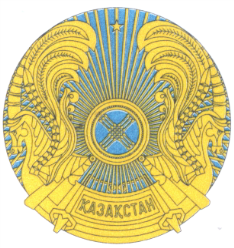 РЕСПУБЛИКАНСКОЕ ГОСУДАРСТВЕННОЕ УЧРЕЖДЕНИЕ«НАЦИОНАЛЬНЫЙ БАНКРЕСПУБЛИКИ КАЗАХСТАН»РЕСПУБЛИКАНСКОЕ ГОСУДАРСТВЕННОЕ УЧРЕЖДЕНИЕ«НАЦИОНАЛЬНЫЙ БАНКРЕСПУБЛИКИ КАЗАХСТАН»БАСҚАРМАСЫНЫҢҚАУЛЫСЫБАСҚАРМАСЫНЫҢҚАУЛЫСЫПОСТАНОВЛЕНИЕ ПРАВЛЕНИЯПОСТАНОВЛЕНИЕ ПРАВЛЕНИЯ27 августа 2018 годаАлматы қаласы27 августа 2018 годаАлматы қаласы№ 192город Алматы№ 192город АлматыОб утверждении Правил приобретения товаров, работ и услуг Национальным Банком Республики Казахстан, его ведомствами, организациями, входящими в его структуру, и юридическими лицами, пятьдесят и более процентов голосующих акций (долей участия в уставном капитале) которых принадлежат Национальному Банку Республики Казахстан или находятся в его доверительном управлении, и аффилированными с ними юридическими лицамиОб утверждении Правил приобретения товаров, работ и услуг Национальным Банком Республики Казахстан, его ведомствами, организациями, входящими в его структуру, и юридическими лицами, пятьдесят и более процентов голосующих акций (долей участия в уставном капитале) которых принадлежат Национальному Банку Республики Казахстан или находятся в его доверительном управлении, и аффилированными с ними юридическими лицамиОб утверждении Правил приобретения товаров, работ и услуг Национальным Банком Республики Казахстан, его ведомствами, организациями, входящими в его структуру, и юридическими лицами, пятьдесят и более процентов голосующих акций (долей участия в уставном капитале) которых принадлежат Национальному Банку Республики Казахстан или находятся в его доверительном управлении, и аффилированными с ними юридическими лицамиНаименование заказчика Наименование закупаемых товаров, работ, услуг на казахском языкеНаименование закупаемых товаров, работ, услуг на русском языкеСпособ закупокЕдиница измеренияКоличество,объем123456Цена за единицу (тенге) без учета налога на добавленную стоимость (далее – НДС)Общая сумма, утвержденная для закупки (тенге) без учета НДСУтвержденная сумма на первый год трехлетнего периода (тенге) без учета НДСПрогнозная сумма на второй год трехлетнего периода (тенге) без учета НДСПрогнозная сумма на третий год трехлетнего периода (тенге) без учета НДСПланируемый срок проведения закупок (квартал)789101112№ Наименование критерияУстановленный баллНаименование потенциального поставщикаНаименование потенциального поставщика123451Стоимостной критерий (тендерное ценовое предложение)2Нестоимостной Критерий 13Нестоимостной Критерий 24Нестоимостной Критерий 35Суммарная оценка100Юридический, почтовый адрес, адрес электронной почты и контактные телефоны потенциального поставщикаБанковские реквизиты потенциального поставщика (бизнес-идентификационный номер (далее – БИН)/ индивидуальный идентификационный номер (далее – ИИН), банковский идентификационный код, индивидуальный идентификационный код), а также полное наименование и адрес банка или его филиала, в котором юридическое или физическое лицо обслуживаетсяФамилия, имя, отчество (при его наличии) первого руководителя потенциального поставщика, ИИН№ СодержаниеНаименование товара, работы, услуги1Краткое описание2Страна происхождения (при закупках работ, услуг не заполняется)3Завод-изготовитель (при закупках работ, услуг не заполняется)4Единица измерения5Цена ___________ за единицу в _________ на условиях _____________ ИНКОТЕРМС 2000 и (или) 2010 (пункт назначения)6Количество (объем)7Всего цена = строку 5 х строку 6, в ________8Общая цена (рассматривается с учетом всех затрат потенциального поставщика и не пересматривается) на условиях _______ИНКОТЕРМС 2000 и (или) 2010, пункт назначения, включая все расходы потенциального поставщика на транспортировку, страхование, оплату таможенных пошлин, налогов, платежей и сборов, стоимость комплектующих деталей и обязательных запасных частей, обслуживания в течение начального срока эксплуатации на единицу измерения, а также иные расходы, предусмотренные условиями поставки товаров, выполнения работ, оказания услуг, за вычетом суммы НДС№Наименование субподрядчика (соисполнителя) - юридического лица либо фамилия, имя, отчество (при его наличии) субподрядчика (соисполнителя), являющегося физическим лицомБИН (ИИН) субподрядчика (соисполнителя), его полный юридический и (или) почтовый адрес, контактный телефонНаименование выполняемых работ (оказываемых услуг) в соответствии с Технической спецификациейОбъем выполняемых работ (оказываемых услуг) в соответствии с Технической спецификацией в денежном выраженииОбъем выполняемых работ (оказываемых услуг) в соответствии с Технической спецификацией в денежном выраженииОбъем выполняемых работ (оказываемых услуг) в соответствии с Технической спецификацией в процентном выраженииОбъем выполняемых работ (оказываемых услуг) в соответствии с Технической спецификацией в процентном выраженииВсего по данному субподрядчику (соисполнителю)Всего по данному субподрядчику (соисполнителю)Всего по данному субподрядчику (соисполнителю)Всего по данному субподрядчику (соисполнителю)тенге% объемаВсего по данному субподрядчику (соисполнителю)Всего по данному субподрядчику (соисполнителю)Всего по данному субподрядчику (соисполнителю)Всего по данному субподрядчику (соисполнителю)тенге% объемаИтого по всем субподрядчикам(соисполнителям)Итого по всем субподрядчикам(соисполнителям)Итого по всем субподрядчикам(соисполнителям)Итого по всем субподрядчикам(соисполнителям)тенге% объемаНаименование субподрядчика (соисполнителя) - юридического лица либо фамилия, имя, отчество (при его наличии) субподрядчика (соисполнителя), являющегося физическим лицомФамилия, имя, отчество (при его наличии) уполномоченного представителя субподрядчика (соисполнителя)Подпись_________________ «___»_________ ___года(местонахождение)Подпись гарантаДата и адрес__________________(место нахождения) «___»___________ _____ год      Подпись гарантаДата и адрес